重庆市学校艺术教育协会关于公布“融创杯”重庆市第十三届中小学生才艺大赛高中组比赛安排的通知有关学校、各参赛选手：根据《重庆市教育委员会办公室 共青团重庆市委员会办公室关于印发融创杯第十三届中小学生才艺大赛活动方案的通知》（渝教办函〔2018〕94号）和《重庆市学校艺术教育协会关于印发“融创杯”重庆市第十三届中小学生才艺大赛高中组比赛实施方案的通知》（渝学艺协文﹝2018﹞11号）精神，通过微信公众号和网络报名、信息审核、初赛等程序，现将“融创杯”重庆市第十三届中小学生才艺大赛高中组比赛安排有关事宜通知如下：一、根据大赛相关文件精神，比赛各项目分组、分段按参赛选手出生日期降序方式编排（兼项选手另一项分组、分段除外），具体分组、分段参赛安排详见附件1。二、请各参赛选手仔细阅读有关参赛要求。参赛时，选手凭本人第二代身份证等有效身份证明原件到指定地点（见附件2）参加现场比赛。艺术表演类参赛选手须按本组最早比赛时间提前40分钟到达比赛现场签到、验证身份、抽签；艺术作品类参赛选手须提前60分钟到达比赛现场指定地点验证身份后列队由工作人员带队入场，到指定区域对应参赛证编号位置参赛。三、声乐、器乐、舞蹈项目可伴奏。除声乐可以使用钢琴伴奏（钢伴自带）外均使用音频伴奏。需音频伴奏的艺术表演类参赛选手务必按照有关文件要求，于2018年10月11日前及时上传伴奏音乐，也可于2018年10月12日14:00-16:00到重庆文化艺术职业学院（巴南校区）查看比赛场地时，在求索楼4212教室补报伴奏音乐；比赛时须携带备用伴奏U盘（盘内只有1首参赛伴奏音乐资料）参赛。四、艺术表演类比赛现场除钢琴、古筝（C调、D调、G调）外，其余乐器参赛选手自备。请选手提前做好调试，以免耽误比赛时间。五、艺术作品类现场决赛用纸由大赛组委会统一提供，其它用品由选手自己准备。比赛现场必须使用组委会提供的纸张创作，纸张上有条码信息处不能涂改、撕毁条码，如有涂改、撕毁条码或自备纸张，创作比赛成绩无效。请提前作好准备，以免耽误比赛时间。六、艺术作品类选手参加现场决赛时，禁止携带创作成品（半成品）或相关工具书（书法字典除外）、电子设备进入现场。违规选手取消大赛成绩。七、参赛类别（组别）、比赛曲目（作品）及音乐伴奏一经报名确定后不得更改。参赛时选手迟到或临时自行更改曲目、作品及音乐伴奏等不符合文件规定的将作扣分处理，具体扣分标准由大赛组委会商评委专家组确定。八、参赛选手及家长务必增强安全意识，注意参赛途中、比赛期间的自身安全。参赛选手自购相关保险，畅通通讯联系，服从大赛现场安排，自觉遵守比赛规则和赛场纪律，以良好的精神风貌参加比赛。参赛交通、食宿及相关费用由参赛者自行承担。参赛选手及指导老师、家长等可在赛场所在学校学生食堂自愿就餐（重庆文化艺术职业学院就餐须提前购票）。九、请参赛选手及时核对报名信息，如有信息错误或兼报本比赛项目时间冲突等情况，请于2018年10月11日下午17:00前与大赛工作人员联系，以便及时更改。市艺术教育协会联系人：龚斌，联系电话：63833655、13983866979。十、调整后的信息或比赛其它未尽事宜将通过重庆市学校艺术教育协会网（www.cqsaea.com）、重庆市学校艺术教育协会微信公众号、课堂内外艺术网（cy.ocart.cn）及“课堂内外艺术学院”微信公众号发布，请参赛选手及时查看。附件：1.“融创杯”重庆市第十三届中小学生才艺大赛高中组比赛艺术表演类和艺术作品类分组情况2.“融创杯”重庆市第十三届中小学生才艺大赛高中组比赛艺术表演类和艺术作品类各项目赛场安排重庆市学校艺术教育协会                                     2018年10月10日附件1“融创杯”重庆市第十三届中小学生才艺大赛高中组比赛艺术表演类和艺术作品类分组情况一、艺术表演类（一）时间比赛时间：2018年10月13-14日。签到时间：按本组最早比赛时间提前40分钟到达比赛现场。（二）地点比赛、签到地点：重庆文化艺术职业学院（巴南校区）。（三）分组及赛程安排二、艺术作品类（一）时间比赛时间：2018年10月13日下午14:00-16:00。（因受电力部门停电通知影响，渝学艺协文﹝2018﹞11号文件原定的比赛时间由2018年10月14日上午提前到10月13日下午进行）签到时间：2018年10月13日下午13:00前。（二）地点比赛地点：四川美术学院（大学城校区）综合楼D区四楼。签到地点：四川美术学院（大学城校区）四川美术学院大学城校区操场。（三）赛场及赛程安排附件2“融创杯”重庆市第十三届中小学生才艺大赛高中组比赛艺术表演类和艺术作品类各项目赛场安排一、艺术表演类项目赛场安排及平面图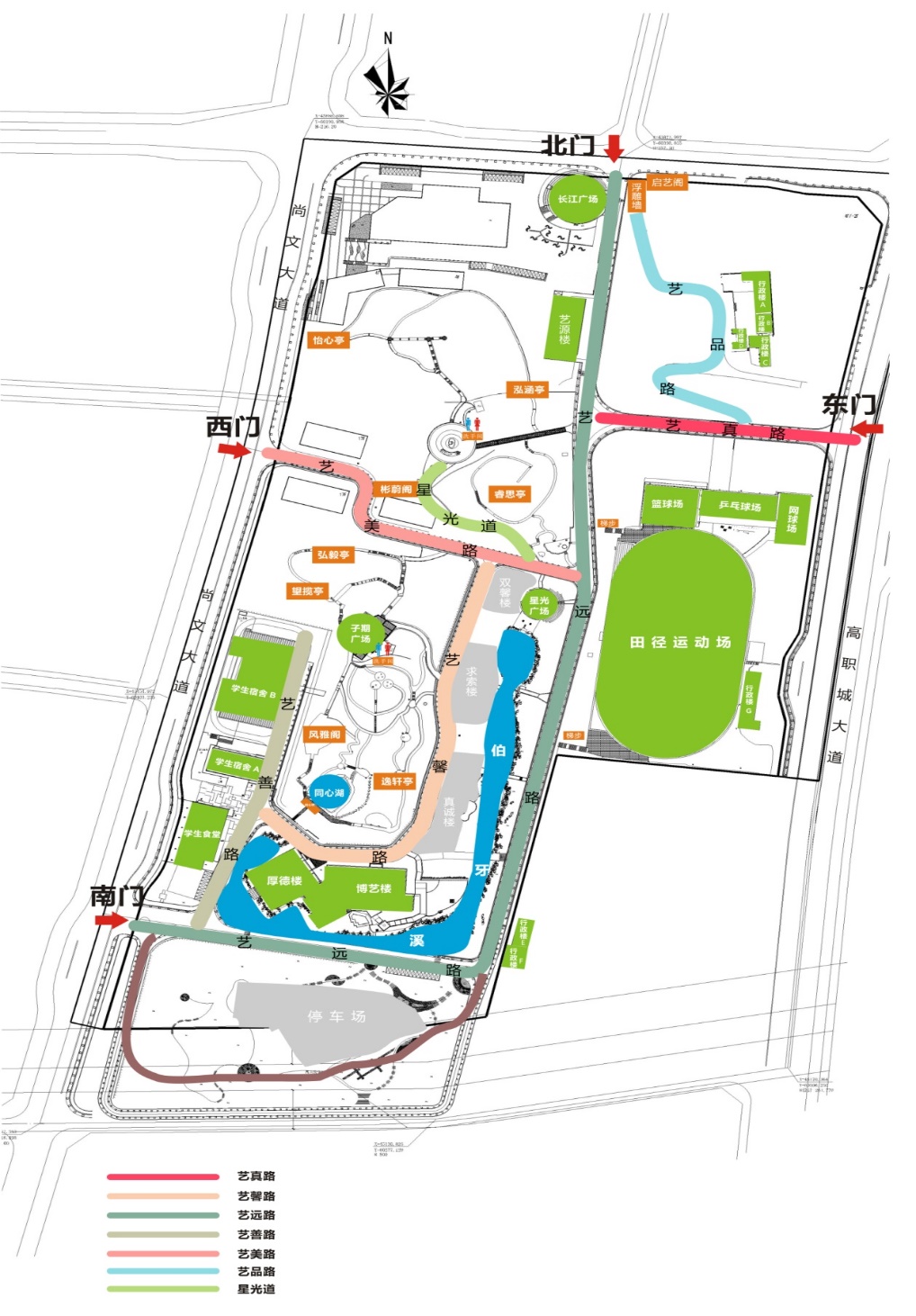 重庆文化艺术职业学院（巴南校区）平面图重庆文化艺术职业学院（巴南校区，地址：重庆市巴南区尚文大道887号）乘车线路：乘车线路1：轻轨3号线鱼胡路站-樵坪米业站-乘坐387路公交车-重庆文化艺术职业学院巴南校区南门。乘车线路2：轻轨3号线鱼胡路站-交通枢纽站-乘坐914路公交车-重庆文化艺术职业学院巴南校区东门。二、艺术作品类项目赛场安排及平面图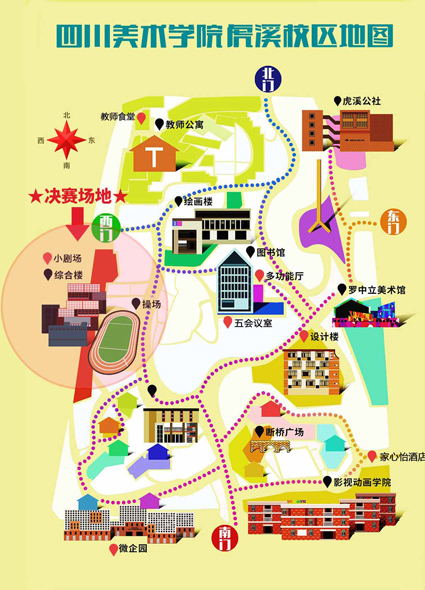 四川美术学院（大学城校区）平面图四川美术学院（大学城校区）乘车线路：乘车线路1：轻轨1号线尖顶坡站下车，步行约300米到达四川美术学院大学城校区。乘车线路2：乘坐579路公交车至轨道微电园站，换乘547路（区间）公交车，在重庆师范大学南门站下车后，步行前往四川美术学院大学城校区。器乐第一组--键盘  10月13日09：00-10：00器乐第一组--键盘  10月13日09：00-10：00器乐第一组--键盘  10月13日09：00-10：00器乐第一组--键盘  10月13日09：00-10：00器乐第一组--键盘  10月13日09：00-10：00学生姓名性别身份证号就读学校节目名称吴与同女******238106重庆市南开中学校百鸟朝凤王灵鑫女******200062重庆市荣昌中学校即兴幻想曲吴伟民男******250419璧山中学幻想曲杨运知女******16082x辅仁学校贝多芬Op.10 No.1罗敬萧遥男******260015重庆市第十一中学校老实人童怡楠女******191648重庆市育才中学校李斯特超技大练习曲杨启智男******120813重庆市第十一中学校《钟》李斯特潘亭聿女******11032X重庆市第八中学校云雀赵乙麟女******082824璧山中学贝多芬第17钢琴曲 作品31之2邹枝含女******054223重庆市云阳县江口中学校放马曲陈芯瑶女******313529重庆市璧山来凤中学校辉煌的大圆舞曲左丹丹女******111624重庆市綦江中学校d小调第二钢琴奏鸣曲邹钰男******040014重庆市龙门浩职业中学校谐谑曲唐雨晴女******213524璧山中学f小调练习曲陈思宇女******240046铜梁一中校解放区的天器乐第二组--键盘  10月13日10：00-11：00器乐第二组--键盘  10月13日10：00-11：00器乐第二组--键盘  10月13日10：00-11：00器乐第二组--键盘  10月13日10：00-11：00器乐第二组--键盘  10月13日10：00-11：00学生姓名性别身份证号就读学校节目名称杨洁儒男******140431重庆市南开中学校肖邦练习曲第四条余剑桥男******080838西南大学附属中学校贝多芬第二十三首奏鸣曲op.57（热情）第三乐章陈昕玥女******233524璧山中学暴风雨奏鸣曲第一乐章冉尚志男******196074重庆市石柱土家族自治县石柱中学校肖邦g小调一号叙事曲彭泳亲女******130021重庆市育才中学校悲怆（第三乐章）唐源女******037082铜梁中学校音乐会练习曲 Op.46余林子女******053822重庆市第七中学校肖邦练习曲op.10no8殷嘉浓男******290014璧山中学普罗科菲耶夫d小调第二钢琴奏鸣曲陈月女******279120重庆市綦江中学校拉赫玛尼诺夫音画2袁琳女******281623重庆市第四十九中学校谐谑曲杨莉芸女******244021重庆市万盛职业教育中心陕北民歌主题变奏曲罗楠女******163924重庆市忠县汝溪中学校音画练习曲6柳鲤蒙男******308917重庆市育才中学校帕格尼尼练习曲第三首闫芮汐女******240441璧山中学冬风李岳桓男******126110重庆市綦江中学校奉献器乐第三组--键盘  10月13日11：00-12：00器乐第三组--键盘  10月13日11：00-12：00器乐第三组--键盘  10月13日11：00-12：00器乐第三组--键盘  10月13日11：00-12：00器乐第三组--键盘  10月13日11：00-12：00学生姓名性别身份证号就读学校节目名称刘星宇男******113573璧山中学黑键练习曲李如意女******070347重庆市第一中学校贝多芬《热情》第三乐章欧宸恺男******181834重庆市江北中学校肖邦谐虐曲No.2方晓薇女******282824重庆市璧山来凤中学校彩云追月夏钰焮女******253387璧山中学肖邦谐谑曲OP31唐鑫雨女******024622重庆育才中学月光奏鸣曲第三乐章刘馨雨女******280048重庆市涪陵区实验中学校热情奏鸣曲第三乐章胡文妍女******260025西南大学银翔实验中学弄臣唐雯洁女******198086重庆市青木关中学校d小调第二钢琴奏鸣曲杨贝迩女******18732x璧山中学音画练习曲第五号何凯琳女******210020重庆市荣昌中学校谐谑曲蒲昱辰男******168613重庆市綦江中学校思恋李恩聿男******260014重庆市荣昌仁义中学校肖邦练习曲OP.10-NR1夏国钦男******180074重庆市为明学校普罗科菲耶夫d小调第二钢琴奏鸣曲刘伊静女******140829璧山中学叹息吕俊超男******044316重庆市荣昌仁义中学校回旋随想曲余宗俊男******121812重庆市为明学校狂想曲王新宇男******061912璧山中学黑键练习曲杜明佳女******053441重庆市忠县汝溪中学校黑键练习曲器乐第四组--西乐  10月13日13：00-14：00器乐第四组--西乐  10月13日13：00-14：00器乐第四组--西乐  10月13日13：00-14：00器乐第四组--西乐  10月13日13：00-14：00器乐第四组--西乐  10月13日13：00-14：00学生姓名性别身份证号就读学校节目名称冉婷匀女******273846重庆市巴蜀中学库塞维斯基 升f小调协奏曲第一乐章蔡俊逸男******145119重庆市育才中学校莫扎特A大调第二乐章杜承骏男******26061X重庆市巴蜀中学海顿C大调协奏曲 第三乐章杨璨女******112623重庆市鲁能巴蜀中学校A小调第九协奏曲第一乐章莫崇染男******09201X重庆市鱼洞中学校西班牙斗牛士汪芯宇女******030324重庆市育才中学校阳光灿烂照天山汪俊翰男******286519重庆市育才中学校海浪李桂仪女******163521重庆市育才中学校戈尔特曼第三协奏曲陈芷萱女******22592X重庆市巴蜀中学校克连格尔d小调协奏曲黎悦阳女******110348重庆巴蜀中学帕格尼尼第一协奏曲第一乐章何桥男******058217重庆市第一中学校威尼斯狂欢节高瑞雪女******010029重庆市垫江县中学爱我别走武芸萱女******312425巴蜀中学帕格尼尼第五随想曲唐诗秦女******114423重庆市南开中学校G大调协奏曲第一乐章孙金晶女******130322重庆市巴蜀中学小提琴独奏器乐第五组--西乐  10月13日14：00-15：00器乐第五组--西乐  10月13日14：00-15：00器乐第五组--西乐  10月13日14：00-15：00器乐第五组--西乐  10月13日14：00-15：00器乐第五组--西乐  10月13日14：00-15：00学生姓名性别身份证号就读学校节目名称陈邦翔男******296538重庆市育才中学校sonata李智力男******240338重庆市育才中学校在金孔雀飞起的地方刘思涛女******28032X巴蜀中学赛马+库塞维斯基高琳璐女******06592X重庆市南开中学帕格尼尼第一协奏曲黎晓锋男******01003x重庆市南开中学校拿波里季洁女******155026重庆市第二十九中学校查尔达什舞曲肖正南男******283818重庆市南开中学校B大调小协奏曲李爱佳女******09122x重庆市第一中学校浪漫曲肖奥女******260825重庆市南开中学校《钟》张子佑男******130411重庆市南开中学校大俄罗斯幻想曲刘金珂男******110012重庆市第一中学校SONATINE胡之冰女******141528重庆市巴蜀中学柴可夫斯基D大调小提琴协奏曲第一乐章杨昕霖男******03081X重庆市育才中学校嘎达梅林主题幻想曲刘益甫男******020016重庆市育才中学校降E大调协奏曲(第三乐章)杨睿涵男******120017重庆市南开中学校Spanish Sketches器乐第六组--西乐  10月13日15：00-16：00器乐第六组--西乐  10月13日15：00-16：00器乐第六组--西乐  10月13日15：00-16：00器乐第六组--西乐  10月13日15：00-16：00器乐第六组--西乐  10月13日15：00-16：00学生姓名性别身份证号就读学校节目名称梁瑞男******211619重庆市巴蜀中学校音乐会练习曲张犁科男******146273铜梁中学校让我们荡起双桨蔡卓航男******061517重庆市南开中学校 韦伯第二协奏曲胡星男******240817重庆市南开中学校音乐会快板张皓奎男******171611重庆市育才中学校降B大调小协奏曲桂缘男******150010重庆市南开中学校小查尔达斯张晋豪男******161212重庆市南开中学校降E大调协奏曲邱鸿宇男******030436重庆市第八中学校降A大调小协奏曲陈泽慷男******270333重庆市第七中学校F大调协奏曲粟海一女******201244重庆市巴蜀中学校帕格尼尼第一协奏曲廖星宇男******14933x重庆市南开中学校拿波里变奏曲方雲迪女******130040巴蜀中学《加沃特舞曲》—劳伦采蒂雷易蒙男******060318重庆市南开中学校拿波里变奏曲龚娟女******032202重庆市巫山县大昌中学校中国乐曲斗笠舞徐思九男******191611四川外语学院重庆第二外国语学校格隆达尔：f小调协奏曲器乐第七组--西乐  10月13日16：00-17：00器乐第七组--西乐  10月13日16：00-17：00器乐第七组--西乐  10月13日16：00-17：00器乐第七组--西乐  10月13日16：00-17：00器乐第七组--西乐  10月13日16：00-17：00学生姓名性别身份证号就读学校节目名称刘欣女******140822重庆市第一中学校SONATE黄钰娴女******089423重庆市巴蜀中学校海顿C大调协奏曲第一乐章——海顿曲余卓杭男******062310重庆市第十一中学校帕格尼尼  摩西幻想曲余子翮男******030834重庆市育才中学校小号协奏曲第一乐章郑荣航男******180854重庆市礼嘉中学校奏鸣曲莫丹妮女******260027重庆育才成功学校查尔达什舞曲廖紫薇女******207525重庆市第一中学校你就会看到朱欢女******065344重庆市合川小沔中学校阿斯图利亚斯的传奇黄月女******293820重庆市合川小沔中学校古典吉他周俊烨男******137032重庆市巴蜀中学校理查施特劳斯第一圆号协奏曲曾沛溟男******030813重庆市巴蜀中学西班牙交响曲董海龙男******150311重庆市南开中学校德沃夏克b小调协奏曲张文韬男******301813重庆市第八中学校升Ｆ小调奏鸣曲陈星女******113584重庆市合川小沔中学校阿斯图利亚斯的传奇蒋鑫鑫男******163815重庆市合川小沔中学校巴赫无伴奏大提琴组曲前奏曲第一乐章器乐第八组--民乐  10月14日09：00-10：00器乐第八组--民乐  10月14日09：00-10：00器乐第八组--民乐  10月14日09：00-10：00器乐第八组--民乐  10月14日09：00-10：00器乐第八组--民乐  10月14日09：00-10：00学生姓名性别身份证号就读学校节目名称李孟蓝女******232542重庆市育才中学校落花·夜季芯瑞女******221822重庆市第一中学校查尔达什任柯蒙女******111629重庆市育才中学校龙船刘香怡女******223423重庆市第十一中学校《春到湘江》赵秋越女******029146重庆市鱼洞中学校春到湘江刘陈依比女******240827重庆市南开中学校云南回忆第三乐章徐羽焕女******234324重庆市第十一中学校《侗歌》江东骏男******150019重庆市育才中学校阳光照耀着塔什库尔干李思怡女******314029重庆市第十一中学校天山的节日伍桐萱女******252420重庆市育才中学校渭水情邹渝馨女******221921重庆市第三十七中学校井冈山上太阳红张梓阅男******140414重庆渝北八中傣乡风情徐瑞祥男******291736重庆市第十一中学校天山的节日潘度言女******232320重庆市第十一中学校春蚕夏馨儿女******253121鱼洞中学雪山春晓器乐第九组--民乐  10月14日10：00-11：00器乐第九组--民乐  10月14日10：00-11：00器乐第九组--民乐  10月14日10：00-11：00器乐第九组--民乐  10月14日10：00-11：00器乐第九组--民乐  10月14日10：00-11：00学生姓名性别身份证号就读学校节目名称冉轶尘男******123816重庆市第一中学校绿洲周纹乐女******110028重庆市第十一中学校《龙灯》雷含雨女******050821重庆市第一中学校狼牙山五壮士段抒彤女******075724四川外语学院附属外国语学校长城随想石艾鑫女******290329重庆市第十一中学校春到湘江刘丽欣女******270823重庆市第十一中学校龙灯张芊芊女******236527重庆市长生桥中学快乐的小卓嘎刘香君女******195528重庆市朝阳中学校渭水情黄飞扬男******150018重庆市育才中学校草原新牧民张文彦女******111627重庆市第八中学校满江红杨静女******111222南坪中学校草原抒怀石佳宇男******307317重庆市育才中学校深秋叙熊诗宇女******25344X重庆市龙门浩职业中学校月光下的凤尾竹杨楚涵女******186627巴蜀中学云南回忆第三乐章陈珺菲女******276525重庆市育才中学校丝路驼铃器乐第十组--民乐  10月14日11：00-12：00器乐第十组--民乐  10月14日11：00-12：00器乐第十组--民乐  10月14日11：00-12：00器乐第十组--民乐  10月14日11：00-12：00器乐第十组--民乐  10月14日11：00-12：00学生姓名性别身份证号就读学校节目名称杨映雪女******212420重庆市第三十七中学校笙瑟梁堋男******200418南坪中学校一枝花齐若雯女******191225西南大学附属中学校十面埋伏卢平萍女******273403重庆市十一中学校正月十五闹雪灯王栎男******073216重庆市第十一中学校打枣邓景文女******020324重庆市鲁能巴蜀中学校剑器刘雅馨女******190665重庆市第八中学校川江韵廖御竹女******140621重庆市第八中学校阳光照耀着塔什库尔干张思秒女******131325重庆市渝北区暨华中学校 雪山春晓汪凡钦男******131231重庆市字水中学校江南春色江旭男******626437重庆市渝北区华蓥中学校 三月雨张钰悦女******280045铜梁中学校河南小曲巫瑾琦女******107928重庆市第十一中学校草原小姐妹陈郅升男******100035重庆市大足中学校烽火操段澍雨男******221619重庆市巴蜀中学二胡独奏《江河云梦》器乐第十一组--民乐  10月14日13：00-14：00器乐第十一组--民乐  10月14日13：00-14：00器乐第十一组--民乐  10月14日13：00-14：00器乐第十一组--民乐  10月14日13：00-14：00器乐第十一组--民乐  10月14日13：00-14：00学生姓名性别身份证号就读学校节目名称颜小林女******076981重庆市育才中学校凤凰于飞陈敏月女******218926重庆市龙门浩职业中学校《战台风》蒲欣艺女******184122重庆市南开中学校云南回忆第三乐章彭之玥女******179422重庆市第一中学校幻想曲周婷婷女******110022南坪中学校塞上铁骑熊乐昊男******106511重庆市第一中学校托卡塔杨雅茹女******262627南坪中学校幻想曲杨芷妍女******185529重庆市育才中学校火把节之夜王俊媛女******053840重庆市大学城第一中学洪湖人民的心愿何俊彤男******260013重庆市荣昌中学校战马奔腾成俊帆男******220019石柱中学校一枝花陶昱江男******031511重庆市第十一中学校一枝花（节选）周欣怡女******220027綦江职教中心《春到湘江》罗锦昭男******103398西南大学附属中学校云南回忆第三乐章李雲佳女******262324重庆市第十一中学校阳光照耀着塔什库尔干器乐第十二组--民乐  10月14日14：00-15：00器乐第十二组--民乐  10月14日14：00-15：00器乐第十二组--民乐  10月14日14：00-15：00器乐第十二组--民乐  10月14日14：00-15：00器乐第十二组--民乐  10月14日14：00-15：00学生姓名性别身份证号就读学校节目名称胡竞予女******139705重庆市巴蜀中学校打虎上山吴桦丹女******108927重庆市第八中学校帕米尔春天陈畇如女******045721重庆市第七中学校云南回忆三朱玺闵女******211122璧山中学天山之春邱月女******010869重庆市江津聚奎中学校井冈山上太阳红徐崇畯男******230010重庆市第一中学校战马奔腾陈静文女******210825重庆市第一中学校陈隋郑好女******190045西南大学附属中学校二胡 巜江河云梦》袁旺秋男******050013四川外语学院重庆第二外国语学校傣乡风情张琼丹女******168625重庆市五里店职业中学校箜篌引杨龙冀男******087513重庆市育才中学校火.彩衣姑娘曹尹虹女******082626重庆市南开中学校大青山下王诗嘉女******031623重庆第三十二中学校山歌刘贞廷女******227525西南大学附属中学校怀乡曲吴艳婷女******140482南坪中学校《幻想曲》器乐第十三组--民乐  10月14日15：00-16：00器乐第十三组--民乐  10月14日15：00-16：00器乐第十三组--民乐  10月14日15：00-16：00器乐第十三组--民乐  10月14日15：00-16：00器乐第十三组--民乐  10月14日15：00-16：00学生姓名性别身份证号就读学校节目名称袁婉露女******252926重庆市永川区北山中学校西部主题畅想曲瞿雨荷女******201225重庆市第一中学校第一键笙狂想曲罗杰女******280325重庆市巴蜀中学思念何可人男******090019重庆市育才中学校云南回忆第三乐章王新源男******044016重庆市鲁能巴蜀中学校小八路勇闯封锁线潘南希女******011528南坪中学校丝路驼铃王科丁女******271224重庆市南开中学校蒙风吴永灿女******173541南坪中学校《丝路驼铃》郭惠盈女******041704重庆市杨家坪中学校阳光照耀着塔什库尔干杨泓熙男******132635重庆市第一中学第三二胡狂想曲黄梦瑶女******250826南坪中学校溟山罗舒晓女******205142重庆市第十一中学校《长相思》刘婧妤女******096422重庆市南开中学校云南回忆第三乐章傅了男******201619重庆市第四十九中学校江河水杨瑷源女******061227重庆市鲁能巴蜀中学校阳光照耀着塔什库尔干罗婧婕女******054665重庆市鲁能巴蜀中学校第一键笙狂想曲舞蹈第一组--古典舞  10月13日09：00-10：00舞蹈第一组--古典舞  10月13日09：00-10：00舞蹈第一组--古典舞  10月13日09：00-10：00舞蹈第一组--古典舞  10月13日09：00-10：00舞蹈第一组--古典舞  10月13日09：00-10：00学生姓名性别身份证号就读学校节目名称田贞女******237726重庆艺术学校风王思语女******218029重庆艺术学院笛中花韩晋雯女******156541重庆艺术学校九儿王君婵女******282928重庆艺术学校茉莉情怀王湘女******092120铜梁一中校冰菊物语：冉柠嘉女******168928璧山中学乡愁无边叶蕊女******103346铜梁一中校卷珠帘何炜星女******243725璧山中学羞花－玉环新浴朱圣烨女******140882重庆市石柱土家族自治县石柱中学校点绛唇邱琬情女******130020重庆市龙门浩职业中学礼仪之邦李飞女******238329重庆市合川区瑞山中学校九儿沈梦女******211828重庆市云阳中学校爱莲说江璐女******062148重庆市渝北区暨华中学校 一砚梨花雨杨斯茜女******150027重庆市第十一中学校太湖美马雨茜女******180046重庆市第二十九中学校点降唇舞蹈第二组--古典舞  10月13日10：00-11：00舞蹈第二组--古典舞  10月13日10：00-11：00舞蹈第二组--古典舞  10月13日10：00-11：00舞蹈第二组--古典舞  10月13日10：00-11：00舞蹈第二组--古典舞  10月13日10：00-11：00学生姓名性别身份证号就读学校节目名称周子怡女******319146重庆市綦江中学校子夜歌卢美龄女******148765铜梁一中校风筝误明小琬女******120024重庆市合川瑞山中学校宫墙柳蒋雨桐女******140445璧山中学楚腰张丽蓉女******140024铜梁中学校熏香何纤纤女******243121重庆市綦江中学校越人歌秦子翔男******020855重庆市合川区瑞山中学校千年游蒋旭男******300614铜梁一中校墨兰谣简丽华女******210024西南大学附属中学校丽人行赵若男女******200343铜梁中学校茉莉情怀晏煜晴女******162529重庆市合川区瑞山中学校三寸天堂古典舞林雨馨 女******29542x重庆市字水中学轻刘林女******14522x重庆市江津聚奎中学校舞蹈肚皮舞_ 永远的爱人刘雨轩女******264224西南大学附属中学忆故人刘钰梅女******205821铜梁中学校茉莉情怀舞蹈第三组--古典舞  10月13日11：00-12：00 舞蹈第三组--古典舞  10月13日11：00-12：00 舞蹈第三组--古典舞  10月13日11：00-12：00 舞蹈第三组--古典舞  10月13日11：00-12：00 舞蹈第三组--古典舞  10月13日11：00-12：00 学生姓名性别身份证号就读学校节目名称林子涵女******171220重庆文化艺术职业学院碧雨幽兰陈思睿女******092826重庆市育才中学校点绛唇黎彦君女******065428重庆市綦江区南州中学木兰辞杨丽锦女******282824重庆市清华中学校爱莲说邓子怡女******190329重庆市南开中学校忆故人周恩瑶女******306541铜梁一中校昙静花鸣王楚荞女******240920重庆市第一中学校桃叶江南渡王敏女******210624铜梁一中校技巧组合秦新松男******197751重庆市合川区太和中学校纸扇书生张雪女******260341重庆市渝北区暨华中学校 雪中梅蔡心月女******199442重庆市合川实验中学校半壶纱李雯睿女******088129重庆市第一中学校蝶恋花滕恩君女******222448重庆市育才中学校扶霓裳刘俊汐男******258079重庆市南开中学校问月王秋艺女******155248重庆市育才中学校望月怀远何羚菊女******14682X重庆市江津区几江中学校海棠依旧舞蹈第四组--民族民间舞  10月13日13：00-14：00舞蹈第四组--民族民间舞  10月13日13：00-14：00舞蹈第四组--民族民间舞  10月13日13：00-14：00舞蹈第四组--民族民间舞  10月13日13：00-14：00舞蹈第四组--民族民间舞  10月13日13：00-14：00学生姓名性别身份证号就读学校节目名称舒珂珂女******060022重庆艺术学校马兰花王薪雅女******122245重庆艺术学校羽化灵蛇罗才婧女******312223重庆艺术学校美丽姑娘卓玛拉杨迦瑜女******088024重庆艺术学校孔雀飞来张茜瑶女******196885重庆艺术学校胶州秧歌刘颖姿女******231622重庆艺术学校又见茉莉花李琳女******294433重庆艺术学校鱼儿朱林菲女******277528重庆艺术学校咏荷钟诗语女******256124广益中学校sunshine邓亚钦女******160820重庆市江津聚奎中学校《鸿雁》朱珎熙女******017622重庆市育才中学校扇舞丹青柯文女******219187重庆市綦江区南州中学咏荷李雨晨女******300421重庆市江津区几江中学校蒙族舞蹈组合张欣女******289100铜梁一中校《在哪遥远的地方》马一丹女******259425广益中学校雪中梅舞蹈四五组--民族民间舞  10月13日14：00-15：00舞蹈四五组--民族民间舞  10月13日14：00-15：00舞蹈四五组--民族民间舞  10月13日14：00-15：00舞蹈四五组--民族民间舞  10月13日14：00-15：00舞蹈四五组--民族民间舞  10月13日14：00-15：00学生姓名性别身份证号就读学校节目名称段伊睿女******25486X重庆市江津区几江中学校维族组合黄星月女******233809重庆文化职业艺术学院鼓舞贺春涓女******108422重庆市綦江区南州中学月之花语董鸣霄男******186730重庆艺术学校依恋贺欣蕊女******189440重庆市龙门浩职业中学校有一个美丽的地方吴宣颖女******060428重庆市江津区几江中学校喊月亮王娴一女******120026重庆市第一中学校孔雀飞来谭力畅男******251210重庆市南开中学校那草原陈丽君女******080344重庆市江津区几江中学校喊月亮陈奕冰女******078004重庆市云阳中学校咏荷张静月女******173369铜梁一中校云之南郑润妍女******16652x重庆市南开中学校且看行云张婧喆女******090840广益中学校蒙古舞邓云丹女******085887铜梁一中校故乡李芷女******014069重庆市育才中学校水中草舞蹈第六组--民族民间舞  10月13日15：00-16：00  舞蹈第六组--民族民间舞  10月13日15：00-16：00  舞蹈第六组--民族民间舞  10月13日15：00-16：00  舞蹈第六组--民族民间舞  10月13日15：00-16：00  舞蹈第六组--民族民间舞  10月13日15：00-16：00  学生姓名性别身份证号就读学校节目名称黄靖益女******300226重庆市育才中学校临水苏蕊女******203727广益中学校新疆姑娘漆江枫女******070248重庆市江津区几江中学校维族组合花儿为什么这样红冉欣月女******246149铜梁一中校维族组合钟予女******187327重庆一中《扇舞丹青》谢杭余女******100026璧山中学荨朱洁女******237723璧山中学维族舞蹈徐丽佳女******161589重庆市云阳中学校铃铛少女刘厶齐女******241720重庆市龙门浩职业中学校傣家小阿妹走过来杨焓女******213124重庆市綦江中学校雀之灵冉思月女******215245重庆市石柱土家族自治县石柱中学校映山红杨拿女******172505重庆市石柱土家族自治县石柱中学校妮咏吴婧女******130869重庆市江津区几江中学校维族组合毛鹤颖女******114625长生桥中学校花儿冯思维女******318508重庆市渝北区暨华中学校 额尔古纳河的女儿舞蹈第七组--民族民间舞  10月13日16：00-17：00  舞蹈第七组--民族民间舞  10月13日16：00-17：00  舞蹈第七组--民族民间舞  10月13日16：00-17：00  舞蹈第七组--民族民间舞  10月13日16：00-17：00  舞蹈第七组--民族民间舞  10月13日16：00-17：00  学生姓名性别身份证号就读学校节目名称陈鑫女******305163重庆文化艺术职业学院外婆湾林晨女******197527重庆市江津聚奎中学校黛帕叶子女******187983铜梁一中校典狱司郑佳欣女******18702x广益中学校藏族舞张铧月女******158188重庆市云阳中学校鲜花代锐女******153723璧山中学外婆湾周心铭女******030841广益中学校傣族舞李叶青女******281625重庆市綦江职教中心傣家小妹陈美艾妮女******281229重庆市龙门浩职业中学校金子陵杨佳女******253342铜梁中学校咏荷陈美彤女******181268重庆文化艺术职业学校达甫姑娘刘欣悦女******162464重庆市綦江中学校花儿刘洋君女******136523重庆市育才中学校佤族舞彭思雨女******073128重庆市清华中学校罗敷行黄粤女******235524重庆市江津区几江中学校藏族组合舞蹈第八组--民族民间舞  10月14日09：00-10：00舞蹈第八组--民族民间舞  10月14日09：00-10：00舞蹈第八组--民族民间舞  10月14日09：00-10：00舞蹈第八组--民族民间舞  10月14日09：00-10：00舞蹈第八组--民族民间舞  10月14日09：00-10：00学生姓名性别身份证号就读学校节目名称杨雅鑫女******200248重庆市云阳中学校雨竹林蔡蕊蔚女******103724重庆市江津区几江中学校蒙古族筷子舞组合张欣冉女******200041重庆市江津聚奎中学校阿育王邓雨薰女******07252X铜梁中学校天边何春雨女******237988铜梁一中校彩云之南戴睿女******260027铜梁中学校翠狐龙溢女******230020重庆市石柱土家族自治县石柱中学校小河弯弯杨茗女******150826重庆市南开中学咏荷李林霜女******123124重庆市清华中学校映山红邓毅杭女******111629重庆市育才中学孔雀飞来吴旭然男******079110重庆市綦江区南州中学*美醉蒙古舞曹芮女******300402重庆市石柱土家族自治县石柱中学校一点甜张诗雨女******307527重庆市江津区几江中学校藏族组合沈陈女******241723铜梁中学校天边陈阳洋女******212821重庆市綦江区南州中学九儿舞蹈第九组--民族民间舞  10月14日10：00-11：00  舞蹈第九组--民族民间舞  10月14日10：00-11：00  舞蹈第九组--民族民间舞  10月14日10：00-11：00  舞蹈第九组--民族民间舞  10月14日10：00-11：00  舞蹈第九组--民族民间舞  10月14日10：00-11：00  学生姓名性别身份证号就读学校节目名称刘子月女******185109重庆市石柱土家族自治县石柱中学校其其格玛李俊奇男******159416重庆市育才中学校孔雀易诗炀男******283056重庆市璧山来凤中学校祭礼长生天段颖女******267785重庆市清华中学校九儿刘颖怡女******261184重庆市龙门浩职业中学校小嫚王荟越女******140320铜梁一中校那年叶璐萍女******094627铜梁一中校维族姑娘文思宇女******041623西南大学附属中学小薇.小薇李思静女******289704重庆市云阳县江口中学校《花儿》陈慧敏女******214228铜梁中学校天边康田女******141222铜梁一中校傣族李亦冉女******099303铜梁中学校一片绿叶何源缘女******252826龙门浩职业中学城南旧事郭蔼年女******242029重庆市龙门浩职业中学校戴帕吴红兵女******129303重庆市云阳中学校阿呷嫫舞蹈第十组--民族民间舞  10月14日11：00-12：00舞蹈第十组--民族民间舞  10月14日11：00-12：00舞蹈第十组--民族民间舞  10月14日11：00-12：00舞蹈第十组--民族民间舞  10月14日11：00-12：00舞蹈第十组--民族民间舞  10月14日11：00-12：00学生姓名性别身份证号就读学校节目名称翁杨女******07542X重庆市綦江中学校一篓秋黄孝馨女******173340铜梁中学校一片绿叶程欣茹女******266820重庆市江津区几江中学校珊瑚颂廖星语女******225423重庆市江北区字水中学说一段往事覃诗娮女******152129重庆市第三十七中学花儿为什么这样红刁澜杰女******100425重庆市江津区几江中学校中国民族民间舞苗族组合彭于源女******078308重庆市合川区太和中学校雨林李玮怡女******06344X重庆市育才中学校咏荷谭皓天男******293435重庆市育才中学校蒙古舞胡嘉欣女******30764x重庆市清华中学校爱莲说李沛雯女******125325重庆市清华中学校水灵蒋孝娅女******044228铜梁中学校《雪中梅》徐永佳女******040228重庆市江津区几江中学校蒙族舞蹈刘黄可馨女******287320重庆市育才中学校水中草谷成杰男******27601X重庆市江津区几江中学校民族民间舞《安代传奇》舞蹈第十一组--民族民间舞  10月14日13：00-14：00舞蹈第十一组--民族民间舞  10月14日13：00-14：00舞蹈第十一组--民族民间舞  10月14日13：00-14：00舞蹈第十一组--民族民间舞  10月14日13：00-14：00舞蹈第十一组--民族民间舞  10月14日13：00-14：00学生姓名性别身份证号就读学校节目名称瞿兰女******221520重庆市江津区几江中学校珊瑚颂周洵女******090823重庆市第十一中学校红色英雄冯梓峭女******061521重庆外国语学校月之花语刘越秀女******314069铜梁一中校珊瑚颂巫诗琦女******154424重庆市杨家坪中学校佤族舞蹈柯颖女******092948重庆市江津区几江中学校胶州秧歌组合何涟漪女******038403重庆市合川区太和中学校雪沁张欣女******179122重庆市綦江职教中心美丽的新疆尹崤雯女******300829重庆艺术学校徽娘王晶女******117126重庆市南开中学校觅光黄小菊女******176222重庆市江津区几江中学校维族组合毛毅捷男******081653重庆市江津区几江中学校佤族组合方际女******235526重庆南开中学九儿李松泽男******062412重庆市綦江区南州中学城市牧人陈秋菊女******30238X重庆市江津区几江中学校蒙族筷子舞组合舞蹈第十二组--民族民间舞  10月14日14：00-15：00舞蹈第十二组--民族民间舞  10月14日14：00-15：00舞蹈第十二组--民族民间舞  10月14日14：00-15：00舞蹈第十二组--民族民间舞  10月14日14：00-15：00舞蹈第十二组--民族民间舞  10月14日14：00-15：00学生姓名性别身份证号就读学校节目名称段宇航男******05647X重庆市合川区大石中学校蒙古安带杨炆静女******041621重庆市南开中学校九儿张艺女******197040铜梁一中校蒙古筷子舞罗涵曦女******292403重庆市江津区几江中学校胶州秧歌王光文男******138293重庆市合川区太和中学校莽古斯梁潇丹女******06024X重庆市江津区几江中学校喊月亮陈冠男女******255347重庆市龙门浩职业学校寄明月蒋灿男******18251X重庆市南开中学校假如爱有天意董鑫宇男******274218铜梁一中校老爸傅鸥女******111726重庆市育才中学校乡愁无边陈振东男******061410铜梁中学校安和桥赵轩女******123507南开中学长怨悠悠张利女******030525重庆龙门浩职业中学校江湖大梦声乐--美声第一组  10月13日09：00-10：00声乐--美声第一组  10月13日09：00-10：00声乐--美声第一组  10月13日09：00-10：00声乐--美声第一组  10月13日09：00-10：00声乐--美声第一组  10月13日09：00-10：00学生姓名性别身份证号就读学校节目名称刘倢利女******295687璧山中学西班牙女郎刘雨萱女******289424重庆八中我亲爱的王语蝶女******021525重庆市第八中学校你不要怒气冲冲李可心女******241627重庆市永川中学校你不要怒气冲冲夏敬杰男******215912重庆市第十一中学校归来的星光蔡玲女******234721重庆市綦江中学校西班牙女郎聂心洋女******190045重庆市第一中学校我要建一座王宫蒋卓熹女******100025重庆市永川中学校年轻姑娘应该懂得吴与同女******238106重庆市南开中学校年轻姑娘应该懂得陈昊宇男******16371X重庆市第一中学校望乡词张誉译男******142130西南大学附属中学校儿行千里罗辉男******130374铜梁二中校嘎俄丽泰王朝阳女******010042重庆市梁平中学校caro  mio ben黄穗东男******306096重庆市忠县拔山中学校疼爱妈妈李悦贝贝女******18004X重庆市巴蜀中学她抬头仰望声乐--美声第二组  10月13日10：00-11：00声乐--美声第二组  10月13日10：00-11：00声乐--美声第二组  10月13日10：00-11：00声乐--美声第二组  10月13日10：00-11：00声乐--美声第二组  10月13日10：00-11：00学生姓名性别身份证号就读学校节目名称冉苒女******132024重庆市石柱土家族自治县石柱中学校生死相依我苦恋着你吴昊燃男******072917重庆市第一中学校我怀着满腔热情胡心语女******250067重庆市第一双语学校我去向何方陈俊希女******102062重庆市垫江县中学花非花杨晏女******280029西南大学附属中学阿玛丽莉李玮晏女******167823重庆市梁平中学校唱歌-绒花张梦琳女******094328重庆市渝北区华蓥中学校 送别罗榆男******069117重庆市綦江中学校月之故乡廖艺凡女******25942x重庆市巴蜀中学校你想要知道张云瑞女******218828重庆市渝南田家炳中学校蓝色爱情海潘亭聿女******11032X重庆市第八中学校帕米尔，我的家乡多么美王星女******029180重庆市綦江中学校我和我的祖国沈俊希男******017771重庆市合川瑞山中学校黑龙江岸边洁白的玫瑰花胡子俊男******263118重庆市合川区龙市中学校多情的土地桑大维女******082163铜梁二中校飞出苦难的牢笼声乐--美声第三组  10月13日11：00-12：00声乐--美声第三组  10月13日11：00-12：00声乐--美声第三组  10月13日11：00-12：00声乐--美声第三组  10月13日11：00-12：00声乐--美声第三组  10月13日11：00-12：00学生姓名性别身份证号就读学校节目名称赵乙麟女******082824璧山中学蓝色爱情海杨茹意女******086220重庆市荣昌中学校梧桐树马令楼男******030398重庆市石柱土家族自治县石柱中学校黑龙江岸边洁白的玫瑰花王茂霖女******026169重庆市綦江中学校古老的歌汤昕语女******216428重庆市巴蜀中学校不幸的人生刘涵可女******209423重庆市凤鸣山中学校假如你爱我唐颖女******192448重庆市綦江中学校大森林的早晨李雨熹女******160022重庆市南开中学校你们可知道张自力女******131229西南大学附属中学校《你就会看到》曾雨杭女******113529璧山中学我为共产主义把青春贡献余林峰男******090413重庆市垫江县中学桑塔·露琪亚刘子涵女******07512x重庆市鱼洞中学校古老的歌杨璐璇女******060023重庆市育才中学校假如你爱我熊梓言女******031464重庆市垫江县中学纺织姑娘韦语节男******015432铜梁中学校故乡的小路声乐--美声第四组  10月13日13：00-14：00声乐--美声第四组  10月13日13：00-14：00声乐--美声第四组  10月13日13：00-14：00声乐--美声第四组  10月13日13：00-14：00声乐--美声第四组  10月13日13：00-14：00学生姓名性别身份证号就读学校节目名称周祺强男******270833重庆市江津聚奎中学校黑龙江岸边洁白的玫瑰花罗境女******11662x重庆市綦江中学校心上人像达玛花王钰嘉女******112323西南大学附属中学校你发火，就爱生气吴知蒙女******24912X重庆市育才中学校七月的草原何初蕾女******220028重庆市第一中学校我去向何方沈珈瑜女******220022铜梁中学校我亲爱的熊晏女******166281铜梁一中校军营飞来一只百灵左丹丹女******111624重庆市綦江中学校一首桃花王裕霖女******100425西南大学附属中学校Was ist sylvia胡采青女******081863西南大学附属中学校假如你爱我程子亿女******019022南开（融侨）中学《燕子》崔力元男******280012重庆巴蜀中学祖国慈祥的母亲刘逸凡男******280032重庆市荣昌中学校伊利河的月夜胡偌薇女******240825重庆市第十一中学校《我亲爱的爸爸》胡郅迪女******161688重庆市育才中学校你也知道他，妈妈声乐--美声第五组  10月13日14：00-15：00声乐--美声第五组  10月13日14：00-15：00声乐--美声第五组  10月13日14：00-15：00声乐--美声第五组  10月13日14：00-15：00声乐--美声第五组  10月13日14：00-15：00学生姓名性别身份证号就读学校节目名称秦采奕女******281721四川外语学院重庆第二外国语学校我亲爱的爸爸黄春艳女******202928重庆市渝北区华蓥中学校 大海啊故乡杨敏女******130124重庆市忠县拔山中学校我爱你中国颜嘉悦女******130263重庆市育才中学年轻姑娘应该懂得简洁女******070023璧山中学军营飞来一只百灵王鸿垒男******010013重庆市巫山中学校教我如何不想他王新男******252470长生桥中学校我像雪花天上来赖婧瑜女******17176x重庆市育才中学校为艺术为爱情许皓兰女******111628重庆市育才中学校《Quando men vo》漫步街上向彩婷女******283861南坪中学校蓝色爱情海张灿女******222821重庆市合川区太和中学校让我痛哭吧高明飞男******18345X重庆市忠县汝溪中学校问刘柠芯女******153145重庆市渝北区华蓥中学校 梧桐树蒋红女女******143301重庆文化艺术职业学院围绕着我崇拜的人张芸瑄女******130823重庆市第一中学校年轻的姑娘应该懂得声乐--美声第六组  10月13日15：00-16：00声乐--美声第六组  10月13日15：00-16：00声乐--美声第六组  10月13日15：00-16：00声乐--美声第六组  10月13日15：00-16：00声乐--美声第六组  10月13日15：00-16：00学生姓名性别身份证号就读学校节目名称刘妍希女******100748重庆市永川中学校红旗颂余剑桥男******080838西南大学附属中学校痛苦的费蕾曾露瑶女******034322重庆市永川中学校诺言（la promessa）李昕玥女******281521重庆市巴蜀中学阿玛丽莉周子焯男******270037重庆市第一中学校你不要再去做情侣郎杨婷玥女******249120重庆市綦江中学校思恋代瑜女******174289重庆市綦江区南州中学我爱你中国胡竞予女******139705重庆市巴蜀中学哦，我的费南多张诗宇女******137528重庆市渝北区渝北中学校 你们可知道李垠龙男******131010铜梁中学校请你到窗前来吧张荣浩男******130412重庆市璧山来凤中学校嘎哦丽泰肖方瑶女******100329铜梁一中校军营飞来一只百灵林荣军男******30111X重庆市渝北区华蓥中学校 月之故乡罗永浩男******306037铜梁一中教我如何不想他骆铭洋男******271818重庆市第十八中学校江河万古流声乐--美声第七组  10月13日16：00-17：00声乐--美声第七组  10月13日16：00-17：00声乐--美声第七组  10月13日16：00-17：00声乐--美声第七组  10月13日16：00-17：00声乐--美声第七组  10月13日16：00-17：00学生姓名性别身份证号就读学校节目名称张琳淋女******255827重庆市忠县拔山中学校玛依拉变奏曲李员萱女******243120重庆市鱼洞中学校心上人像达玛花陈昕玥女******233524璧山中学仙女山上有人家朱玺闵女******211122璧山中学黄河渔娘胡峻玮男******194411重庆市沙坪坝区圆舞曲教育培训学校黑龙江岸边洁白的玫瑰花方俊豪男******138858重庆市忠县拔山中学校祖国慈祥的母亲何玥女******062428重庆市綦江区南州中学蓝色爱情海彭泳亲女******130021重庆市育才中学校没有优狄丽茜我怎么活赵凤仪女******020749重庆市南川中学校我的深情为你守候何卓蔚女******158086重庆八中 我像雪花天上来余培霞女******128365重庆市巫山中学校鼓浪屿之波罗安宁女******101627重庆市綦江中学校二月里见罢到如今倪羽裳女******083121重庆市南开中学校“Batti陈前男******075139重庆市第一中学校两地曲刘梦瑶女******052324重庆市第十一中学校爱情好像一只自由的鸟声乐--美声第八组  10月14日09：00-10：00声乐--美声第八组  10月14日09：00-10：00声乐--美声第八组  10月14日09：00-10：00声乐--美声第八组  10月14日09：00-10：00声乐--美声第八组  10月14日09：00-10：00学生姓名性别身份证号就读学校节目名称罗之宇男******041016重庆文化艺术职业学院思乡曲夏静怡女******034127重庆市育才中学校我和我的祖国张自航男******270094铜梁一中校望乡词肖裕梅女******262907铜梁一中校我和我的祖国张馨月女******252827重庆市第一双语学校军营飞来一只百灵邓钰琴女******240342重庆市綦江中学校围绕着我崇拜的人儿朱宸溪女******190821南坪中学校美好的期待罗剑豪男******191616重庆市綦江中学校三峡情蒋佳玲女******183447重庆市忠县拔山中学校美丽家园周科宇女******044284重庆艺术学校七月的草原刘雨轩女******310021重庆市凤鸣山中学校古老的歌胡明月女******282203重庆市巫山中学校明月千里黎百雪女******263428重庆市清华中学校大森林的早晨李杰女******258325重庆市渝北区华蓥中学校 古老的歌胡林女******201424铜梁二中校军营飞来一只百灵声乐--美声第九组  10月14日10：00-11：00声乐--美声第九组  10月14日10：00-11：00声乐--美声第九组  10月14日10：00-11：00声乐--美声第九组  10月14日10：00-11：00声乐--美声第九组  10月14日10：00-11：00学生姓名性别身份证号就读学校节目名称宦欣女******093925重庆市忠县汝溪中学校《天神赐粮》余林子女******053822重庆市第七中学校游移的月亮邹星妍女******050821重庆市第三十七中学校艺术与爱情冉鸿鑫男******036891重庆市忠县拔山中学校海恋李南宁女******022302铜梁二中校一首桃花殷嘉浓男******290014璧山中学被禁止的音乐陈月女******279120重庆市綦江中学校《天神赐粮》张小川女******154723重庆市綦江实验中学天神赐粮蒋金洳女******12112X四川外语学院重庆第二外国语学校漫步街上刘睿童女******124628广益中学校美妙时刻即将来临冷柯君女******025128重庆市南开中学校多谢了朋友们顾思艺女******302422重庆市杨家坪中学校埃尔纳尼，咱逃走吧袁琳女******281623重庆市第四十九中学校她抬头仰望胡舰予男******08061X重庆市第一中学校望乡词胡林女******051020铜梁二中校军营飞来一只百灵声乐--美声第十组  10月14日11：00-12：00声乐--美声第十组  10月14日11：00-12：00声乐--美声第十组  10月14日11：00-12：00声乐--美声第十组  10月14日11：00-12：00声乐--美声第十组  10月14日11：00-12：00学生姓名性别身份证号就读学校节目名称吴含章男******261811重庆市南开中学校阿玛丽莉万妮女******232424重庆市第四十九中学校你们可知道王语灿女******204425重庆铁路中学校多蕾塔做了什么美梦罗楠女******163924重庆市忠县汝溪中学校让我痛哭吧刘劲妤女******09774x重庆市第八中学校一个身材修长的年轻人走过来周禹希女******290028铜梁中学校火焰在燃烧闫芮汐女******240441璧山中学漫步街上严玉涵女******160723铜梁一中校我爱你，中国向星月女******158246铜梁二中校一首桃花李岳桓男******126110重庆市綦江中学校别再使我痛苦迷惘李如意女******070347重庆市第一中学校诺言夏于棋女******060065重庆市荣昌中学校我去向何方？王艺儒女******27212X重庆市第二十九中学校玛依拉变奏曲陈浩男******250412西南大学附属中学校你再不要去做情郎全雯琳女******231822重庆市文化艺术职业学院《受伤的新娘》声乐--美声第十一组  10月14日13：00-14：00声乐--美声第十一组  10月14日13：00-14：00声乐--美声第十一组  10月14日13：00-14：00声乐--美声第十一组  10月14日13：00-14：00声乐--美声第十一组  10月14日13：00-14：00学生姓名性别身份证号就读学校节目名称陈星宇男******092413重庆市第四十九中学校多情的土地谭志豪男******07041X重庆市渝北区华蓥中学校 鼓浪屿之波唐玉女******04688X重庆市忠县拔山中学校沁园春·雪王美琦女******308086重庆一中卡门（哈巴涅拉）宋自立男******300611重庆市南开中学校Amalrilli何静文女******297082铜梁一中校古老的歌罗倩女******280023重庆市黔江新华中学校永恒的爱恋夏钰焮女******253387璧山中学赛吾里麦廖紫薇女******207525重庆市第一中学校你就会看到胡智超男******183314重庆市第四十九中学校《祖国 慈祥的母亲》唐嘉女******060028重庆市育才中学校鞭打我吧唐鑫雨女******024622重庆育才中学我和我的祖国章欣雨女******013120重庆市綦江实验中学你们可知道程姝婷女******304320重庆市合川区龙市中学校一首桃花唐婧怡女******272268重庆市永川中学校玛依拉变奏曲声乐--美声第十二组  10月14日14：00-15：00声乐--美声第十二组  10月14日14：00-15：00声乐--美声第十二组  10月14日14：00-15：00声乐--美声第十二组  10月14日14：00-15：00声乐--美声第十二组  10月14日14：00-15：00学生姓名性别身份证号就读学校节目名称刘川男******174091重庆市开州区县临江中学校乡谣罗嘉鑫男******138476重庆市渝北区华蓥中学校 伊犁河的月夜黄皓女******120044南坪中学校美丽家园魏小涵女******115223璧山中学燕子游宇佳女******099129重庆市綦江中学校假如你爱我刘琳雯女******305143南坪中学校一杯美酒赖秀莲女******288125重庆市朝阳中学校天神赐粮刘馨雨女******280048重庆市涪陵区实验中学校一首桃花王冬意男******249113重庆市綦江中学校忧伤彭光渝男******213110重庆市綦江区城郊中学叫我如何不想他范仲伟男******203472重庆市忠县汝溪中学校长城永在我心上唐雯洁女******198086重庆市青木关中学校假如你爱我李俊谦男******090317重庆市綦江中学校望乡词李涵知男******020411重庆市垫江县中学共和国之恋王愉男******290218重庆市黔江新华中学校教我如何不想她声乐--美声第十三组  10月14日15：00-16：00声乐--美声第十三组  10月14日15：00-16：00声乐--美声第十三组  10月14日15：00-16：00声乐--美声第十三组  10月14日15：00-16：00声乐--美声第十三组  10月14日15：00-16：00学生姓名性别身份证号就读学校节目名称申利女******216522铜梁中学校为艺术为爱情李雨珈女******19702X重庆市南开中学校多谢了朋友们杨贝迩女******18732x璧山中学最后的歌陆泽兰女******179506重庆市黔江中学校蓝色爱情海李炯慷男******060417铜梁二中校海恋龚淇鑫女******050527铜梁二中轻轻推开一扇窗孙钰杰女******049126重庆市第八中学校美妙歌声随风荡漾蔡春雨男******302514重庆市綦江实验中学点绛唇赋登楼周惠琳女******272325铜梁二中校我爱你，中国罗利雯女******290026重庆市第四十九中学校我的深情为你守候熊予男******27501X重庆市清华中学校两地曲邓发露女******164829重庆市第四十九中学校七月的草原陈正超男******196418重庆市合川区龙市中学校我的祖国妈妈夏国钦男******180074重庆市为明学校《桥》黄丽女******130327重庆市第十八中学校诺言声乐--美声第十四组  10月14日16：00-17：00声乐--美声第十四组  10月14日16：00-17：00声乐--美声第十四组  10月14日16：00-17：00声乐--美声第十四组  10月14日16：00-17：00声乐--美声第十四组  10月14日16：00-17：00学生姓名性别身份证号就读学校节目名称刘伊静女******140829璧山中学一首桃花刘廷洋男******068255铜梁二中校跟你走瞿海霞女******226406重庆市沙坪坝区圆舞曲教育学校我爱你，中国舒天男******160013重庆市涪陵区第十八中学校两地曲张晓燕女******221826铜梁二中校眷恋汪琴女******064268重庆市合川区龙市中学校感恩秦娟女******17346X重庆市忠县汝溪中学校故园恋张桐男******270010重庆市南开中学校弄臣《你们这些狗强盗》余宗俊男******121812重庆市为明学校桥李先颖男******125813重庆十八中两江实验中学校日月之恋王新宇男******061912璧山中学桥杜明佳女******053441重庆市忠县汝溪中学校母亲教我的歌陈柯锦女******17202X广益中学校文成公主胡耘恺男******057076铜梁一中校两地曲黄先旭女******293961重庆艺术学校世上没有犹丽狄茜我怎能活陈冬儿女******191241重庆圆舞曲教育培训学校我和我的祖国声乐--民族第一组  10月14日09：00-10：00声乐--民族第一组  10月14日09：00-10：00声乐--民族第一组  10月14日09：00-10：00声乐--民族第一组  10月14日09：00-10：00声乐--民族第一组  10月14日09：00-10：00学生姓名性别身份证号就读学校节目名称肖长春女******102262重庆市璧山来凤中学校为了谁曾玲女******250028重庆市璧山来凤中学校又唱浏阳河陈杨女******241328重庆市璧山来凤中学校绒花朱隽宜女******230423重庆市进盛实验中学校春风的话田凡一女******111129重庆市南川道南中学校美丽家园李健民男******30033x重庆市巫山县大昌中学校江河万古流陈亭颖女******239145重庆市綦江中学校民族声乐张芯嘉女******150847重庆市合川区瑞山中学校燕子卢孝芝女******09266x重庆市巫山县大昌中学校思恋龙宇女******224845重庆市合川区龙市中学校望月郑艺萍女******194920南坪中学校红土香刘知仪女******286227重庆市合川区瑞山中学校《小河淌水》刘月华女******167244重庆市云阳县江口中学校大海啊 故乡陈芯瑶女******313529重庆市璧山来凤中学校梅花引阳静月女******170422重庆市第四十九中学校二月里见罢到如今声乐--民族第二组  10月14日10：00-11：00声乐--民族第二组  10月14日10：00-11：00声乐--民族第二组  10月14日10：00-11：00声乐--民族第二组  10月14日10：00-11：00声乐--民族第二组  10月14日10：00-11：00学生姓名性别身份证号就读学校节目名称杨诗琪女******150424重庆市合川区瑞山中学校曲蔓地袁月女******251243重庆市江津聚奎中学校我爱你，塞北的雪王淋男******190991重庆市巫山县大昌中学校可爱的一朵玫瑰花陈俊池女******180429重庆市第一中学校乡音乡情潘欣露女******168649重庆市合川区龙市中学校红豆词林韩男******123918重庆市璧山来凤中学校骏马奔驰保边疆李兰心女******010027重庆市南川区道南中学校我和我的祖国李家屹男******221611重庆市复旦中学校嘉陵江上徐旭男******137035重庆市开州区县临江中学校伊犁河的月夜巫江渝女******081842重庆市璧山来凤中学校军营飞来一只白灵雷静女******259360重庆市合川瑞山中学校映山红骆诗颖女******220822重庆市第十一中学校祖国真大周朝静女******144024重庆市第四十九中学校断桥遗梦郭燕女******06502x重庆市合川区龙市中学校大海啊故乡谢开森男******140411重庆市璧山来凤中学校跟你走声乐--民族第三组  10月14日11：00-12：00声乐--民族第三组  10月14日11：00-12：00声乐--民族第三组  10月14日11：00-12：00声乐--民族第三组  10月14日11：00-12：00声乐--民族第三组  10月14日11：00-12：00学生姓名性别身份证号就读学校节目名称黄念池女******074026重庆市龙门浩职业中学校《小河淌水》郑新于女******310047重庆市南川中学校望月李欢女******263127重庆市第四十九中学校长鼓敲起来张慧女******170022重庆市荣昌仁义中学校我和我的祖国胡志泓男******116713重庆市复旦中学校古老的歌潘玫霖女******065026重庆市合川区龙市中学校在那遥远的地方张月女******276720重庆市荣昌仁义中学校思恋张孟女******250028重庆市南川道南中学校生死相依我苦恋着你罗曼月女******210320重庆市第四十九中学校春风的话王华瑜男******061113重庆市荣昌中学校草原上升起不落的太阳黎秋贤女******182825重庆市璧山来凤中学校长鼓敲起来伍柳女******048642重庆市合川区瑞山中学校燕子向锐男******230010重庆市荣昌仁义中学校我爱这蓝色的海洋黄圳渝男******180515重庆市第二十九中学校黄水谣张元虹女******070823重庆市第四十九中学校梧桐树声乐--民族第四组  10月14日13：00-14：00声乐--民族第四组  10月14日13：00-14：00声乐--民族第四组  10月14日13：00-14：00声乐--民族第四组  10月14日13：00-14：00声乐--民族第四组  10月14日13：00-14：00学生姓名性别身份证号就读学校节目名称朱欣彤女******300324铜梁一中校鸟儿在风中歌唱刘既月女******284029重庆市第四十九中学校小河淌水曾军棚男******253911重庆市璧山来凤中学校骏马奔驰保边疆周景涛男******225614重庆市南川中学校两地曲何思谚女******160046铜梁一中校我和我的祖国张光清女******093468重庆市忠县汝溪中学校《长相知》卢唯男******050711重庆市南川中学校我爱你中华杨纪薇女******039029重庆市黔江中学校你来了王振宇男******246238重庆市荣昌仁义中学校黑龙江岸边洁白的玫瑰花刘鹏男******13571X重庆市大江中学校小白杨向新女******020046重庆市黔江新华中学校祖国之恋王莹莹女******203965重庆市荣昌仁义中学校美丽的草原我的家龙颖女******193721重庆市秀山县第一中学校渔家姑娘在海边余艺女******180840重庆市第四十九中学校七月的草原韩闰香女******127402铜梁一中校锦绣前程声乐--民族第五组  10月14日14：00-15：00声乐--民族第五组  10月14日14：00-15：00声乐--民族第五组  10月14日14：00-15：00声乐--民族第五组  10月14日14：00-15：00声乐--民族第五组  10月14日14：00-15：00学生姓名性别身份证号就读学校节目名称向思萁女******250424重庆市第三十七中学校芦花杨莉芸女******244021重庆市万盛职业教育中心我爱这土地张凤梅女******206122重庆市綦江实验中学一首桃花罗艳旎女******194224铜梁二中校母亲河，我喊你一声妈妈刘宇男******140212重庆市黔江新华中学校黑龙江岸边洁白的玫瑰花刘云彦女******23500X重庆市江津区几江中学校阿妹出嫁廖吕阆男******113577重庆市荣昌仁义中学校驼铃冷倩女******053627重庆市第四十九中学校《江山》全雯琪女******231849重庆市文化艺术职业学院运河谣李佳潼女******164422重庆市荣昌仁义中学校珊瑚颂向玉阳男******082010重庆市黔江中学校满江红胡鑫男******28677X重庆市云阳县江口中学校多情的土地方晓薇女******282824重庆市璧山来凤中学校祝福祖国杨杰男******033735重庆市黔江中学校月之故乡田力丹女******290027重庆市黔江中学校岁月悠悠声乐--民族第六组  10月14日15：00-16：00声乐--民族第六组  10月14日15：00-16：00声乐--民族第六组  10月14日15：00-16：00声乐--民族第六组  10月14日15：00-16：00声乐--民族第六组  10月14日15：00-16：00学生姓名性别身份证号就读学校节目名称许传男******280013重庆市黔江新华中学校祖国慈祥的母亲胡文见男******206133重庆市云阳县江口中学校黑龙江岸边洁白的玫瑰花李卿松男******022231重庆市荣昌仁义中学校教我如何不想他黄琼渝女******292428重庆市第四十九中学校春天的芭蕾叶灵女******287266重庆市忠县拔山中学校青藏高原杨心怡女******280222重庆市黔江新华中学校越人歌郭婉婷女******272329南坪中学校红豆词罗芳女******207423重庆市綦江中学校天边有颗闪亮的星姚灵女******196587铜梁一中校望月陈素源男******152292重庆市合川实验中学校我像雪花天上来肖建航男******133319重庆市荣昌仁义中学校天边刘大璇女******081620重庆市第四十九中学校啊我的虎子哥张文昊女******085428重庆市綦江中学校永恒的爱恋张琳铃女******28374X重庆市黔江新华中学校长鼓敲起来陈吴江男******118474重庆市大江中学校祖国慈祥的母亲声乐--民族第七组  10月14日16：00-17：00声乐--民族第七组  10月14日16：00-17：00声乐--民族第七组  10月14日16：00-17：00声乐--民族第七组  10月14日16：00-17：00声乐--民族第七组  10月14日16：00-17：00学生姓名性别身份证号就读学校节目名称康嘉颖女******036687重庆市忠县拔山中学校青藏高原王豪男******032174重庆市黔江新华中学校三套车陈雄男******018516重庆市黔江新华中学校多情的土地王婧女******313220南坪中学校爱在天堂郭倩女******233888重庆市荣昌仁义中学校北大荒人的歌李恩聿男******260014重庆市荣昌仁义中学校草原之夜曾松男******186319重庆市黔江新华中学校黑龙江岸边洁白的玫瑰花谢啸林男******185255重庆市黔江新华中学校三峡情田亚男女******220045重庆市黔江区民族中学校祖国之恋陈军男******095576重庆市云阳县江口中学校我的祖国妈妈岑姗濂女******071188春之声艺术高考《一首桃花》蔡桃女******102922重庆市涪陵区第十八中学校黄水谣周欣女******102949重庆市合川实验中学校美丽家园邹雨侬女******090362重庆市大足中学校美丽家园吕俊超男******044316重庆市荣昌仁义中学校在那桃花盛开的地方声乐--民族第八组  10月14日17：00-18：00声乐--民族第八组  10月14日17：00-18：00声乐--民族第八组  10月14日17：00-18：00声乐--民族第八组  10月14日17：00-18：00声乐--民族第八组  10月14日17：00-18：00学生姓名性别身份证号就读学校节目名称郭林兴男******290912重庆市黔江新华中学校黑龙江岸边洁白的玫瑰花吉芮欣女******027029重庆市田家炳中学校昭君出塞丁萌萌女******191428重庆艺校送上我心头的思念谢曾刚男******246437重庆艺术学校情姐下河洗衣裳蒋春艳女******292520重庆艺术学校关雎黄燕女******121443重庆市大足中学校醉了千古爱声乐--通俗第一组  10月13日09：00-10：00声乐--通俗第一组  10月13日09：00-10：00声乐--通俗第一组  10月13日09：00-10：00声乐--通俗第一组  10月13日09：00-10：00声乐--通俗第一组  10月13日09：00-10：00学生姓名性别身份证号就读学校节目名称杨颖女******055340重庆市合川区龙市中学校我怀念的钟熙韵女******086024重庆市江津聚奎中学校父亲写的散文诗黄静月女******236727重庆市江津聚奎中学校明天，你好张恒菠男******174912重庆市江津聚奎中学校那些你很冒险的梦付饶女******170223重庆市江津聚奎中学校Always Online瞿上杰男******12619X西南大学附属中学校年少有为何杨女******08150x重庆市合川实验中学校泡沫冯甯嘉女******045425长生桥中学校最美的期待青映雪女******090823重庆市第四十九中学校明天，你好罗皓南男******099116重庆市綦江职业教育中心红玫瑰代琳茜女******160021重庆市江津聚奎中学校梨花又开放李金蔓女******200424重庆市垫江县中学致青春向柳橤女******058928重庆市江津聚奎中学校父亲的散文诗许林巧女******094328重庆市江津聚奎中学校没有什么不同印成铭玥女******150844重庆市合川实验中学校房间声乐--通俗第二组  10月13日10：00-11：00 声乐--通俗第二组  10月13日10：00-11：00 声乐--通俗第二组  10月13日10：00-11：00 声乐--通俗第二组  10月13日10：00-11：00 声乐--通俗第二组  10月13日10：00-11：00 学生姓名性别身份证号就读学校节目名称丁嘉悦女******140324龙门浩职业中学没有什么不同刘轩彤男******05491X重庆市江津聚奎中学校成都夏艺女******010868重庆市合川实验中学校思慕代洪宇女******106164重庆市渝北区华蓥中学校 带我到山顶苏泽男******250318重庆市南川道南中学校《弹起我心爱的土琵琶》龙雨女******244226重庆市龙门浩职业中学校红色高跟鞋吴思月女******163320重庆市第四十九中学校烟火里的尘埃李颂杰男******105579重庆市云阳县江口中学校忽然之间苟舒瑶女******100826重庆龙门浩职业中学校five hundred miles张文静女******09874X重庆市江津聚奎中学校《大鱼》帅瑞雪女******035021重庆市合川区龙市中学校《修炼爱情》陈飞女******235966重庆市云阳县江口中学校越来越不懂彭秋鸿男******200751重庆市荣昌中学校江南王玺女******295860重庆市云阳县江口中学校卷珠帘陈宇玲女******255586重庆市云阳县江口中学校走在冷风中声乐--通俗第三组  10月13日11：00-12：00声乐--通俗第三组  10月13日11：00-12：00声乐--通俗第三组  10月13日11：00-12：00声乐--通俗第三组  10月13日11：00-12：00声乐--通俗第三组  10月13日11：00-12：00学生姓名性别身份证号就读学校节目名称蔡周住男******219410重庆互联网学院鸿雁李如意男******215718铜梁中学校《像疯了一样》杨昌燕女******214723綦江职教中心天之大郑方铭男******198917重庆市江津聚奎中学校横冲直撞李孟霞女******18002X重庆市巫山县大昌中学校《越来越不懂》刘友谊女******130027重庆市第四十九中学校天亮了彭宇男******105337重庆市巫山县大昌中学校你一定要幸福彭兰钦女******070421重庆市龙门浩职业中学校让我留在你身边马俐女******061581重庆市巫山县大昌中学校我的歌声里向艳林女******227700重庆市涪陵区第一中学校大鱼王艺霖女******180846重庆市江津聚奎中学校最美的期待郎正浩男******150337铜梁一中校失物招领邓雅芳女******153126重庆市巫山县大昌中学校《给我一个理由忘记》赵航男******077511重庆市鱼洞中学校时间有泪张琦女******24412X铜梁中学校天黑黑声乐--通俗第四组  10月13日13：00-14：00声乐--通俗第四组  10月13日13：00-14：00声乐--通俗第四组  10月13日13：00-14：00声乐--通俗第四组  10月13日13：00-14：00声乐--通俗第四组  10月13日13：00-14：00学生姓名性别身份证号就读学校节目名称翁豪男******211617綦江职业教育中心年少有为唐雨婷女******110029重庆市荣昌中学校光年之外王子玥女******098626重庆市綦江区南州中学陪我长大唐玉茜女******069202重庆市合川实验中学校心有独钟苏盈荧女******225828重庆市江津聚奎中学校那些你很冒险的梦卢锐新男******154617铜梁中学校残酷月光伍威齐男******07025X重庆市涪陵区第一中学校离人秦凤女******066680重庆市忠县拔山中学校房间贺龙清女******226280垫江县垫中送别熊君鑫男******180411重庆市垫江县中学心有独钟饶严女******172029重庆市涪陵区第一中学校我的歌声里万佳仪女******293248重庆职业艺术文化学院错的人叶倩文女******12558x重庆市云阳县江口中学校遇见高艺玮男******125053重庆市渝北区华蓥中学校 我怀恋的曾春燕女******117686重庆市渝北区华蓥中学校 从前慢声乐--通俗第五组  10月13日14：00-15：00声乐--通俗第五组  10月13日14：00-15：00声乐--通俗第五组  10月13日14：00-15：00声乐--通俗第五组  10月13日14：00-15：00声乐--通俗第五组  10月13日14：00-15：00学生姓名性别身份证号就读学校节目名称李欢欢女******080327铜梁二中校你就不要想起我周渝女******073145重庆市巫山县大昌中学校一吻之间黄译葳女******010827重庆市第一中学校你给我听好陈妍洁女******28002x重庆市巫山中学校天之大杨少英女******084002重庆市巫山县大昌中学校九张机阳冰洁女******151825重庆市礼嘉中学校鸿雁唐鲜女******263702重庆市开州区县临江中学校盗将行廖金颜女******252886重庆市开州区县临江中学校《随它吧》罗丹女******234825重庆市第四十九中学校侧脸刘耀楠男******200016重庆市垫江县中学流浪记欧婷娜女******151624重庆市第四十九中学校蝴蝶泉边陈璇女******112029重庆市育才中学校同手同脚黄敏捷女******06392X重庆市江津聚奎中学校关键词黎瑞丰男******051616綦江职教中心儿时陈梦洁女******300720重庆市渝北区华蓥中学校 你不知道的事声乐--通俗第六组  10月13日15：00-16：00声乐--通俗第六组  10月13日15：00-16：00声乐--通俗第六组  10月13日15：00-16：00声乐--通俗第六组  10月13日15：00-16：00声乐--通俗第六组  10月13日15：00-16：00学生姓名性别身份证号就读学校节目名称张杰男******174110长生桥中学校李白李永康男******041016长生桥中学校说谎黄潇楠女******026524重庆市鱼洞中学校天黑黑杨莹女******207244重庆市云阳县江口中学校身骑白马裴翊言女******092145重庆市合川实验中学校背叛吴芷淇女******061529重庆市渝北区华蓥中学校 我的一个道姑朋友潘高渝女******020964重庆市合川区龙市中学校亲爱的小孩张珈铭男******010510重庆市涪陵区第一中学校意外牟海铫男******178932重庆市江津聚奎中学校忽然之间许明瑶女******101506重庆市合川区大石中学校通俗演唱《同手同脚》钱皓月女******205881铜梁一中校再见你好唐正男******181732重庆市涪陵区第一中学校想你的夜李芳钧女******283121璧山中学人质童淋男******199474重庆市云阳县江口中学校愿得一人心张琼丹女******168625重庆艺术职业学院天亮了声乐--通俗第七组  10月13日16：00-17：00  声乐--通俗第七组  10月13日16：00-17：00  声乐--通俗第七组  10月13日16：00-17：00  声乐--通俗第七组  10月13日16：00-17：00  声乐--通俗第七组  10月13日16：00-17：00  学生姓名性别身份证号就读学校节目名称李宁亚男******165314重庆市巫山县大昌中学校斑马斑马陈奥琳女******13508X重庆市梁平区红旗中学校阿刁李瑾萱女******021229重庆市商务中学校开到荼靡陈慧盈女******060024重庆市商务中学校光年之外杨雨涵女******260326重庆市南川道南中学校乌兰巴托的夜何思昶男******196215重庆市荣昌中学校你还要我怎样曾春峰男******15271x重庆市渝北区华蓥中学校 《不分手的恋爱》马兴俊女******211602重庆市龙门浩职业中学阳光总在风雨后张茜女******216320重庆市云阳县江口中学校豆花之歌王驻军男******064919重庆市綦江区南州中学车站谭豪杰男******031390重庆市忠县拔山中学校最初的梦想龙之潇男******293519璧山中学《时间飞行》李鑫城男******288611重庆市綦江区南州中学psycho陈世霖男******245438铜梁一中校忽然之间赵金俐女******078622綦江职教中心我的未来不是梦声乐--通俗第八组  10月13日17：00-18：00  声乐--通俗第八组  10月13日17：00-18：00  声乐--通俗第八组  10月13日17：00-18：00  声乐--通俗第八组  10月13日17：00-18：00  声乐--通俗第八组  10月13日17：00-18：00  学生姓名性别身份证号就读学校节目名称陈俊润男******251592重庆市第四十九中学校牧马城市梁涔谈男******200031重庆市涪陵区第一中学校安河桥彭兴男******160812重庆文化艺术职业学院烟火里的尘埃龙乾男******035772重庆市巫山县大昌中学校喜剧之王汤昊男******07001X重庆市万盛职业教育中心 Eternal Love王淑涛女******263402重庆市开州区县临江中学校<大海啊，故乡>周荣飞男******276614重庆市綦江实验中学薛之谦《刚刚好》黄佳俊男******056611重庆市綦江实验中学她说蒋仪涛男******045711重庆市璧山来凤中学校黑色幽默李升财男******039291铜梁二中校唯一陈小辉男******136318重庆市渝北区华蓥中学校 拜托黄玉婷女******173546重庆市开州区县临江中学校岁月神偷冉莹洁女******190321重庆市忠县拔山中学校问伍思易男******28913X重庆市綦江中学校原创歌曲侯明昊男******221837重庆文化艺术职业学院《一个人》语言艺术第一组  10月13日09：00-10：00语言艺术第一组  10月13日09：00-10：00语言艺术第一组  10月13日09：00-10：00语言艺术第一组  10月13日09：00-10：00语言艺术第一组  10月13日09：00-10：00学生姓名性别身份证号就读学校节目名称王佳佳女******290225长生桥中学校《面朝大海，春暖花开》杜金豪男******244351重庆市江津聚奎中学校《祖国啊，我亲爱的祖国》张正林男******165519重庆市江津聚奎中学校走向远方朗诵任柯蒙女******111629重庆市育才中学校祖国啊，我亲爱的祖国缪雨桐女******207144重庆市朝阳中学校《钗头凤·红酥手》张艳琳女******021921重庆市朝阳中学校《我用残损的手掌》吕承羲男******24025X长生桥中学校满江红叶历芸女******223325重庆市江津聚奎中学校一棵开花的树刘柯兰女******175245重庆市荣昌中学校诗人毛泽东罗淦男******312019广益中学校我的祖国阳旭男******28731x重庆市江津聚奎中学校幸福感罗欣雨女******252823重庆市璧山来凤中学校诗歌朗诵《致橡树》代孟婷女******217722重庆市江津聚奎中学校相信未来龚芮女******201328长生桥中学校再别康桥周芯雨女******304324长生桥中学校一颗开花的树叶子萱女******280427重庆市朝阳中学校你祖先的名字叫炎黄语言艺术第二组  10月13日10：00-11：00语言艺术第二组  10月13日10：00-11：00语言艺术第二组  10月13日10：00-11：00语言艺术第二组  10月13日10：00-11：00语言艺术第二组  10月13日10：00-11：00学生姓名性别身份证号就读学校节目名称蹇茂铃女******27362x重庆市第四十九中学校《有梦，好幸福》陈忠铎男******120818重庆市第四十九中学校走向蔚蓝王首翰男******270011广益中学校登金陵冶城西北谢安墩曾娅女******246220重庆市荣昌中学校《我的心》易延宇男******230014长生桥中学校雨巷（朗诵）唐浩天男******160017重庆市第四十九中学校你是人间四月天王珍珍女******301829重庆艺术学校《红旗飘飘》黄心韵男******130818长生桥中学校沁园春·长沙张延男******067114重庆市江津聚奎中学校《青春》孙嫒鸿女******061622重庆市进盛实验中学校中国话周蕊女******034945重庆市江津聚奎中学校《我的心》巴金 节选陈轩怡女******027024重庆市江津聚奎中学校春天吹着口哨何雨欣女******085548重庆市江津聚奎中学校面朝大海 春暖花开鲁聚翔男******060811重庆市第四十九中学校相信未来罗乙晴女******046702重庆市第一中学校沉马李阳阳女******031623重庆市第四十九中学校远行的孩子语言艺术第三组  10月13日11：00-12：00语言艺术第三组  10月13日11：00-12：00语言艺术第三组  10月13日11：00-12：00语言艺术第三组  10月13日11：00-12：00语言艺术第三组  10月13日11：00-12：00学生姓名性别身份证号就读学校节目名称刁杉杉女******107020重庆市第四十九中学校祖国啊，我亲爱的祖国傅莞胭女******270022重庆市第四十九中学校失去的岁月陈洪杰女******27082X重庆市江津聚奎中学校我的南方和北方  节选傅梦雪女******240026重庆市第四十九中学校等你，在雨中张大彬男******166811重庆市江津聚奎中学校大漠敦煌林欢女******116628重庆市朝阳中学校你在目送，我在远行丁涛男******070813重庆市第四十九中学校致奋斗吴璇女******251026重庆文化职业艺术学院红旗飘飘周熙蕾女******246721重庆市江津聚奎中学校《我用残损的手掌》节选傅炜棋女******051629重庆市第四十九中学校春天，遂想起王健男******025232重庆市江津聚奎中学校《沁园春·长沙》彭玉婷女******010321重庆市荣昌中学校江姐江姐陆秋杉女******202622广益中学校 祖国，我亲爱的祖国吴佳俊男******197112重庆市江津聚奎中学校中国军魂杨思渝男******173411广益中学校白马篇邓玉玺男******161490为明学校为祖国而歌语言艺术第四组  10月13日13：00-14：00语言艺术第四组  10月13日13：00-14：00语言艺术第四组  10月13日13：00-14：00语言艺术第四组  10月13日13：00-14：00语言艺术第四组  10月13日13：00-14：00学生姓名性别身份证号就读学校节目名称牟雨洁女******012022重庆市江津聚奎中学校中国军魂 节选许芊蕙女******274022重庆市第四十九中学校自古多情江南雨刘晓雨女******264365重庆市荣昌中学校我喜欢出发李中豪男******21081X长生桥中学校雨巷李佳家女******083427长生桥中学校我骄傲我是中国人陈鑫男******023215重庆市第四十九中学校《为了明天》罗嘉兴男******210816重庆市江津聚奎中学校南京大屠杀樊睿瑾女******124523重庆文化艺术职业学院红旗飘飘伍星玥女******113521重庆市第三十七中学校致橡树吴瑞雪女******110823重庆市江津聚奎中学校《我爱这土地》宋妍女******085527广益中学校祖国啊，我亲爱的祖国蔡金呈男******060815重庆市第四十九中学校大山中的老师胡凯女******030827重庆市第四十九中学校如花杜宇航女******020821重庆市第四十九中学校青春，好喜欢易孟月女******020023重庆市璧山来凤中学校我的心钟佳宏女******252424重庆市璧山来凤中学校《海燕》语言艺术第五组  10月13日14：00-15：00语言艺术第五组  10月13日14：00-15：00语言艺术第五组  10月13日14：00-15：00语言艺术第五组  10月13日14：00-15：00语言艺术第五组  10月13日14：00-15：00学生姓名性别身份证号就读学校节目名称何乙君女******083923重庆市江津聚奎中学校我的南方和北方刘力铭男******020015重庆市朝阳中学校相信未来王泽立男******190514重庆市第四十九中学校在路上程莉雲女******067729重庆市江津聚奎中学校《乌骓别霸王》节选胡金彤女******031927重庆市朝阳中学校在山的那边王欣玥女******290822重庆市江津聚奎中学校再别康桥杜云龙男******278917重庆市江津聚奎中学校帆陈思清女******22524X重庆市进盛实验中学校祖国啊，我亲爱的祖国王骏扬男******154958西南大学附属中学校天上的草原左佳鑫女******124523广益中学校我骄傲，我是中国人！陈虹羽女******065520长生桥中学校再别康桥王建男******240819重庆市涪陵区第一中学校我愿意是急流黄艺女******194329重庆市荣昌中学校青衣刘宝玉女******145529长生桥中学校《面朝大海，春暖花开》罗丞茜女******060826重庆市第四十九中学校海棠花祭江昱莹女******251223长生桥中学校《你是人间的四月天》林徽因语言艺术第六组  10月13日15：00-16：00语言艺术第六组  10月13日15：00-16：00语言艺术第六组  10月13日15：00-16：00语言艺术第六组  10月13日15：00-16：00语言艺术第六组  10月13日15：00-16：00学生姓名性别身份证号就读学校节目名称陈思女******223128重庆市进盛实验中学校致橡树冯帅男******204015重庆市第四十九中学校阳光中的向日葵娄鑫雨女******180041重庆市第四十九中学校山楂树之恋梅巧女******053600长生桥中学校在山的那边舒钰倢女******250044重庆市第四十九中学校挽歌邹函桔男******231714重庆市第四十九中学校听见奶奶的爱（节选）杨欣睿女******200821重庆市第四十九中学校当我老了黄茁男******150019重庆市第四十九中学校北方的雪郑秀文女******093624重庆市第四十九中学校《天亮了》赵萍鑫女******167026重庆市江津聚奎中学校面朝大海 春暖花开刘加贝男******090312重庆市育才中学校甩帽蒋莕茹女******083329重庆市綦江职业教育中心朱自清《春》片段梁倩倩女******226025重庆市第四十九中学校回答徐敏女******056041重庆市江津聚奎中学校中华颂王思懿女******253223重庆市第四十九中学校余生漫长郑芷葭女******172303重庆市渝北区两江中学校 祖国啊，我亲爱的祖国语言艺术第七组  10月13日16：00-17：00语言艺术第七组  10月13日16：00-17：00语言艺术第七组  10月13日16：00-17：00语言艺术第七组  10月13日16：00-17：00语言艺术第七组  10月13日16：00-17：00学生姓名性别身份证号就读学校节目名称周利女******095268重庆市荣昌仁义中学校我骄傲，我是中国人淳诗淇女******240025重庆市第四十九中学校致橡树朱洢女******192422重庆市第四十九中学校生如夏花罗琳女******081643重庆市第四十九中学校他们黄道可男******040857重庆市龙门浩职业中学校生如夏花周静雯女******036020重庆市江津聚奎中学校卧薪尝胆吕盈鹤女******227326重庆市渝北区华蓥中学校 永远的九岁胡婉艺女******083922长生桥中学校《匆匆》节选邹富康男******240018重庆市第四十九中学校《哈姆雷特》节选刘英杰男******208475重庆市第一中学校《将进酒》朗诵姚樊女******190823重庆艺术学校红旗飘飘龚婧女******140420重庆市进盛实验中学校苦渡龙涵仪女******091985重庆市渝北区华蓥中学校 《爱》唐瑾雯女******01122X重庆市江津聚奎中学校最后一只藏羚羊何佳隆男******295312重庆市江津聚奎中学校卧薪尝胆陈心悦女******224020重庆市龙门浩职业中学校梦语言艺术第八组  10月13日17：00-18：00语言艺术第八组  10月13日17：00-18：00语言艺术第八组  10月13日17：00-18：00语言艺术第八组  10月13日17：00-18：00语言艺术第八组  10月13日17：00-18：00学生姓名性别身份证号就读学校节目名称祝源缘女******220427重庆市第四十九中学校他们饶睿珩女******144047重庆市第四十九中学校《雷雨》——繁漪的自白余紫弦女******270420重庆市第四十九中学校木兰对镜张皓岚男******251617重庆市进盛实验中学校蚁族（节选）黄渝婷女******223301重庆市渝北区华蓥中学校 面朝大海春暖花开曾月女******095226重庆市第四十九中学校如姬夫人伍联敏女******243726重庆市江津聚奎中学校《哈姆雷特独白选段》万小萱女******172829重庆市綦江区南州中学朗诵，即兴演讲孙国霞女******260085重庆市綦江职业教育中心将进酒霍灿女******070845重庆市第四十九中学校《海棠花祭》余洺萱女******050027重庆市进盛实验中学校播音主持聂振涵男******010412重庆市第四十九中学校二泉映月李杰男******300012重庆市进盛实验中学校乡愁李玉美女******215689重庆市渝北区两江中学校 我是青年宋海烈男******233977重庆市荣昌仁义中学校《念奴娇 赤壁怀古》肖建航男******133319重庆市荣昌仁义中学校我用残损的手掌语言艺术第九组  10月13日18：00-19：00语言艺术第九组  10月13日18：00-19：00语言艺术第九组  10月13日18：00-19：00语言艺术第九组  10月13日18：00-19：00语言艺术第九组  10月13日18：00-19：00学生姓名性别身份证号就读学校节目名称罗洪女******052424重庆市第四十九中学校经营生命罗沿男******280011重庆市第四十九中学校父母之河蒲玉女******180048重庆市第四十九中学校我的墓碑傅俊文男******261617重庆市第四十九中学校海燕（节选）傅诗雨女******111627重庆市第四十九中学校山楂树之恋黄莹莹女******202420重庆市第四十九中学校海棠花祭李英浩男******182899重庆市荣昌仁义中学校我的心郑涵月女******298623重庆市第四十九中学校宋春丽独白肖景文女******236846重庆市江津聚奎中学校囚歌赛场参赛证号类别姓名身份证号所在学校指导教师第1赛场2018CYHH0001绘画类陈涛******238977重庆市合川区盐井中学校李腊梅第1赛场2018CYHH0002绘画类杨渝鑫******191867重庆市巴南中学王艳丽第1赛场2018CYHH0003绘画类蓝庆英******072060重庆市荣昌仁义中学校郑兴琼第1赛场2018CYHH0004绘画类李丹******02222X重庆市荣昌仁义中学校郑兴琼第1赛场2018CYHH0005绘画类陈玉霞******01276x重庆市荣昌仁义中学校郑兴琼第1赛场2018CYHH0006绘画类蒋思琦******080326重庆市荣昌区大成中学校刘彤第1赛场2018CYHH0007绘画类张舒彦******090022重庆市荣昌中学校郭曌第1赛场2018CYHH0008绘画类邬渝******217583龙门浩职业中学张永丽第1赛场2018CYHH0009绘画类高远洁******051727广益中学校罗小维第1赛场2018CYHH0010绘画类曾铭******260325铜梁二中校谢禄华第1赛场2018CYHH0011绘画类王昌宇******132796重庆市荣昌仁义中学校郑兴琼第1赛场2018CYHH0012绘画类向桂竹******194667重庆市蜀都中学校张映秋第1赛场2018CYHH0013绘画类黄子豪******214315重庆市荣昌区大成中学校刘彤第1赛场2018CYHH0014绘画类代晓悦******054149重庆市渝北区华蓥中学校 吴海涛第1赛场2018CYHH0015绘画类刘秋可******170867重庆市第八中学孙越第1赛场2018CYHH0016绘画类张淋******218844重庆市第三十四中学校王艳丽第1赛场2018CYHH0017绘画类邓享玉******057169重庆市渝北区暨华中学校 黄思思第1赛场2018CYHH0018绘画类蒋黄美******086240重庆市荣昌仁义中学校郑兴琼第1赛场2018CYHH0019绘画类杨小龙******043899铜梁二中校谢禄华第1赛场2018CYHH0020绘画类龙映洁******213622重庆市荣昌仁义中学校郑兴琼第2赛场2018CYHH0021绘画类肖舒艺******263120重庆市荣昌区大成中学校刘彤第2赛场2018CYHH0022绘画类李逸飞******117088铜梁二中校谢禄华第2赛场2018CYHH0023绘画类肖秋桐******170225重庆市荣昌仁义中学校郑兴琼第2赛场2018CYHH0024绘画类刘唯******236146重庆市荣昌区大成中学校刘彤第2赛场2018CYHH0025绘画类李林虹******245720重庆市荣昌仁义中学校郑兴琼第2赛场2018CYHH0026绘画类陈树祺******216874重庆市荣昌中学校郭曌第2赛场2018CYHH0027绘画类彭昱翔******241212重庆市鱼洞中学校刘天强第2赛场2018CYHH0028绘画类柯航宇******125233重庆市荣昌区大成中学校刘彤第2赛场2018CYHH0029绘画类陈梓清******310823重庆市南开中学校刘开银第2赛场2018CYHH0030绘画类邹洁******090325重庆市第三十四中学校王艳丽第2赛场2018CYHH0031绘画类李婷******100646重庆市荣昌中学校郑兴琼第2赛场2018CYHH0032绘画类周磊******267190重庆市荣昌区大成中学校刘彤第2赛场2018CYHH0033绘画类马菁菁******24142X铜梁二中校谢禄华第2赛场2018CYHH0034绘画类王心语******130020重庆市荣昌中学校郭曌第2赛场2018CYHH0035绘画类龚佳丽******042669重庆市巫山县大昌中学校蒋奎第2赛场2018CYHH0036绘画类侯杨******191819重庆市荣昌区大成中学校刘彤第2赛场2018CYHH0037绘画类卿恬******282948重庆八中 孙越第2赛场2018CYHH0038绘画类谢礼玲******192221重庆市荣昌仁义中学校郑兴琼第2赛场2018CYHH0039绘画类朱柯颖******300268重庆市涪陵区第一中学校潘辉第2赛场2018CYHH0040绘画类杨运祥******033326重庆市荣昌仁义中学校郑兴琼第3赛场2018CYHH0041绘画类邓惠云******300323重庆市荣昌区大成中学校刘彤第3赛场2018CYHH0042绘画类谢双******085223重庆市荣昌仁义中学校郑兴琼第3赛场2018CYHH0043绘画类张璐璐******284189重庆市女子职业高级中学张映秋第3赛场2018CYHH0044绘画类杨琴蕊******154946重庆市渝北区华蓥中学校 吴海涛第3赛场2018CYHH0045绘画类刘贵华******16221X重庆市荣昌仁义中学校郑兴琼第3赛场2018CYHH0046绘画类田源生******038195重庆市合川瑞山中学校王弘第3赛场2018CYHH0047绘画类古巧君******236404重庆市第三十七中学校李柯颖第3赛场2018CYHH0048绘画类周後杰******284618铜梁二中校谢禄华第3赛场2018CYHH0049绘画类陈璐瑶******110041重庆市荣昌仁义中学校郑兴琼第3赛场2018CYHH0050绘画类石春林******224456重庆市合川区盐井中学校梁晓第3赛场2018CYHH0051绘画类杨欢******150763重庆市荣昌仁义中学校郑兴琼第3赛场2018CYHH0052绘画类王丹******123967重庆市荣昌仁义中学校郑兴琼第3赛场2018CYHH0053绘画类陈琳******235223重庆市荣昌仁义中学校郑兴琼第3赛场2018CYHH0054绘画类刘瑶******300040重庆市荣昌区大成中学校刘彤第3赛场2018CYHH0055绘画类古丽******072461重庆市荣昌仁义中学校郑兴琼第3赛场2018CYHH0056绘画类李浩******131574重庆市荣昌区大成中学校刘桐第3赛场2018CYHH0057绘画类李奕辰******311516重庆市第三十七中学校黄英湖第3赛场2018CYHH0058绘画类王星尧******023961重庆市荣昌中学校郭曌第3赛场2018CYHH0059绘画类叶莹******014204重庆市荣昌仁义中学校郑兴琼第3赛场2018CYHH0060绘画类卢俊屹******107970重庆市巴川中学校第4赛场2018CYHH0061绘画类刘科汛******031612重庆市第三十七中学校黄英湖第4赛场2018CYHH0062绘画类洛桑旺堆******010751重庆西藏中学校杨娟第4赛场2018CYHH0063绘画类蒋梦薇******255125广益中学校罗小维第4赛场2018CYHH0064绘画类李佳灵******128504长生桥中学校王钦 第4赛场2018CYHH0065绘画类宾莉君******233889重庆市荣昌仁义中学校郑兴琼第4赛场2018CYHH0066绘画类胡蝶******024624重庆市荣昌仁义中学校郑兴琼第4赛场2018CYHH0067绘画类段雅玲******053963重庆市荣昌仁义中学校郑兴琼第4赛场2018CYHH0068绘画类唐浩洋******19431x重庆市荣昌仁义中学校郑兴琼第4赛场2018CYHH0069绘画类王润泥******322628重庆市第十一中学校许治乾第4赛场2018CYHH0070绘画类蒋子彦******272788重庆市荣昌仁义中学校郑兴琼第4赛场2018CYHH0071绘画类曾思雅******226862重庆市荣昌仁义中学校郑兴琼第4赛场2018CYHH0072绘画类郑苡苡******160064重庆市荣昌仁义中学校郑兴琼第4赛场2018CYHH0073绘画类肖琴******164662重庆市荣昌仁义中学校郑兴琼第4赛场2018CYHH0074绘画类冉虹莲******096349铜梁二中校谢禄华第4赛场2018CYHH0075绘画类张亚男******104226铜梁二中校谢禄华第4赛场2018CYHH0076绘画类尹思琦******215226重庆市荣昌中学校郭曌第4赛场2018CYHH0077绘画类陈星羽******129207重庆市合川区盐井中学校梁枭第4赛场2018CYHH0078绘画类周璇******241904长生桥中学校赵纯兵第4赛场2018CYHH0079绘画类官秋倚******023761重庆市荣昌仁义中学校郑兴琼第4赛场2018CYHH0080绘画类朱睿******132382重庆市合川区盐井中学校梁枭第5赛场2018CYHH0081绘画类吴佳欣******028708长生桥中学校王钦第5赛场2018CYHH0082绘画类宋佳璐******156120长生桥中学校陈琳第5赛场2018CYHH0083绘画类刘湘******166872重庆市荣昌区大成中学校刘彤第5赛场2018CYHH0084绘画类杨玉婷******063726重庆市荣昌仁义中学校郑兴琼第5赛场2018CYHH0085绘画类梁乐艺******190624重庆八中 孙越第5赛场2018CYHH0086绘画类陈凯迪******096864重庆市荣昌区大成中学校刘彤第5赛场2018CYHH0087绘画类余东******265226重庆市荣昌仁义中学校郑兴琼第5赛场2018CYHH0088绘画类刘怡夕******231506重庆市九龙坡区白市驿农业学校第5赛场2018CYHH0089绘画类张瀚文******020066重庆市荣昌中学校郭曌第5赛场2018CYHH0090绘画类李林芯******073583重庆市第三十七中学校黄英湖第5赛场2018CYHH0091绘画类宋瑜婷******203969重庆市荣昌仁义中学校郑兴琼第5赛场2018CYHH0092绘画类杨杰******234319重庆市荣昌仁义中学校郑兴琼第5赛场2018CYHH0093绘画类赖慧懿******262427重庆市荣昌区大成中学校刘彤第5赛场2018CYHH0094绘画类李宇燕******072440重庆市荣昌中学校郭曌第5赛场2018CYHH0095绘画类朱晨曦******181629重庆市第三十七中学校无第5赛场2018CYHH0096绘画类胡炼******271922重庆市女子职业高级中学张映秋第5赛场2018CYHH0097绘画类贺美钿******052422重庆市第三十七中学校黄英湖第5赛场2018CYHH0098绘画类李柯颖******083614重庆市第三十七中学校张海鑫第5赛场2018CYHH0099绘画类张人丹******148329重庆市巴县中学校张杰第5赛场2018CYHH0100绘画类杨凡******102461重庆市巴南中学王艳丽第6赛场2018CYHH0101绘画类刘艾鑫******266524广益中学校罗小维第6赛场2018CYHH0102绘画类欧城******220019重庆市荣昌仁义中学校郑兴琼第6赛场2018CYHH0103绘画类倪瑞琪******296862重庆市荣昌中学校郭曌第6赛场2018CYHH0104绘画类黄怡娜******012921重庆市荣昌区大成中学校刘彤第6赛场2018CYHH0105绘画类杨雪******026809重庆市合川区盐井中学校李腊梅第6赛场2018CYHH0106绘画类陈姝妤******04002x重庆市巫山县大昌中学校蒋奎第6赛场2018CYHH0107绘画类唐可燊******20001X重庆市荣昌区大成中学校刘彤第6赛场2018CYHH0108绘画类朱迅******240423重庆市合川区瑞山中学校王弘第6赛场2018CYHH0109绘画类马传熙******290013长生桥中学校胡忠轩第6赛场2018CYHH0110绘画类张芷铭******071811铜梁中学校谢禄华第6赛场2018CYHH0111绘画类肖梓柔******252926重庆市荣昌仁义中学校郑兴琼第6赛场2018CYHH0112绘画类郭崇敏******174341重庆市荣昌中学校郭曌第6赛场2018CYHH0113绘画类李阳秋******211420重庆市合川区太和中学校周志东第6赛场2018CYHH0114绘画类罗晓漫******132221重庆市荣昌仁义中学校郑兴琼第6赛场2018CYHH0115绘画类张海鑫******010014重庆市第三十七中学校古巧君第6赛场2018CYHH0116绘画类钟琴******304325重庆市荣昌仁义中学校郑兴琼第6赛场2018CYHH0117绘画类海燕宁******051928重庆市荣昌中学校郭曌第6赛场2018CYHH0118绘画类唐珑丹******11006X重庆市荣昌仁义中学校郑兴琼第6赛场2018CYHH0119绘画类唐丽******236723重庆市荣昌仁义中学校郑兴琼第6赛场2018CYHH0120绘画类彭思宇******158288重庆市合川教师进修学校任一方第7赛场2018CYHH0121绘画类张心仪******056724重庆市荣昌区大成中学校刘彤第7赛场2018CYHH0122绘画类林子涵******110048重庆市荣昌区大成中学校刘彤第7赛场2018CYHH0123绘画类叶琪******223627重庆市荣昌仁义中学校郑兴琼第7赛场2018CYHH0124绘画类刘瑾春******270023重庆市荣昌区大成中学校刘彤第7赛场2018CYHH0125绘画类四朗达吉******070039重庆西藏中学校杨娟第7赛场2018CYHH0126绘画类许启军******204693重庆市巫山县大昌中学校蒋奎第7赛场2018CYHH0127绘画类蒋博雅******215222重庆市第十一中学校何景能第7赛场2018CYHH0128绘画类刘钦月******056182重庆市巴川中学校无第7赛场2018CYHH0129绘画类吴欣芮******251228重庆市荣昌区大成中学校刘彤第7赛场2018CYHH0130绘画类李金雨******102543铜梁二中校谢禄华第7赛场2018CYHH0131绘画类李周璐******186125长生桥中学校陈琳第7赛场2018CYHH0132绘画类钟登涌******25311x重庆市荣昌仁义中学校郑兴琼第7赛场2018CYHH0133绘画类黄婉绮******246866重庆市荣昌仁义中学校郑兴琼第7赛场2018CYHH0134绘画类张力******034921重庆市荣昌仁义中学校郑兴琼第7赛场2018CYHH0135绘画类肖玉莉******115224重庆市荣昌仁义中学校郑兴琼第7赛场2018CYHH0136绘画类梁润******105228重庆市荣昌仁义中学校郑兴琼第7赛场2018CYHH0137绘画类王田田******266729重庆市巴南中学甘静宇第7赛场2018CYHH0138绘画类胡文昊******076874重庆市荣昌区大成中学校刘彤第7赛场2018CYHH0139绘画类罗瑞锋******105516广益中学校罗小维第7赛场2018CYHH0140绘画类何映璇******010047重庆市荣昌区大成中学校刘彤第8赛场2018CYHH0141绘画类宋思蓓******09040X重庆市合川教师进修学校任一方第8赛场2018CYHH0142绘画类林仕洋******050310重庆市荣昌仁义中学校郑兴琼第8赛场2018CYHH0143绘画类刘彦******015223重庆市荣昌仁义中学校郑兴琼第8赛场2018CYHH0144绘画类唐园******294322重庆市荣昌中学校郭曌第8赛场2018CYHH0145绘画类叶倩茹******291025重庆第二十三中学校范炜第8赛场2018CYHH0146绘画类张治稔******182219重庆市荣昌仁义中学校郑兴琼第8赛场2018CYHH0147绘画类李羿葶******04224x重庆市荣昌中学校郭曌第8赛场2018CYHH0148绘画类郑佳欣******173264南坪中学校刘静第8赛场2018CYHH0149绘画类毛俊杰******205222重庆市荣昌区大成中学校刘彤第8赛场2018CYHH0150绘画类张静然******274687重庆市荣昌仁义中学校郑兴琼第8赛场2018CYHH0151绘画类王如意******037061铜梁二中校谢禄华第8赛场2018CYHH0152绘画类冯蕗娟******09262x重庆市第十一中学校庹潇予第8赛场2018CYHH0153绘画类左思源******170026重庆龙门浩职业中学刘进军第8赛场2018CYHH0154绘画类赵锌月******30276X重庆市荣昌区大成中学校刘彤第8赛场2018CYHH0155绘画类谢雨函******021526重庆市皇冠实验中学庞杏丽第8赛场2018CYHH0156绘画类班觉加措******070017重庆西藏中学校杨娟第8赛场2018CYHH0157绘画类吴金沅******018635重庆市合川区盐井中学校李腊梅第8赛场2018CYHH0158绘画类李家鑫******263119重庆市荣昌仁义中学校郑兴琼第8赛场2018CYHH0159绘画类蒋春雨******022426重庆市荣昌仁义中学校郑兴琼第8赛场2018CYHH0160绘画类胡巧******152424重庆市荣昌仁义中学校郑兴琼第8赛场2018CYHH0161绘画类周小渝******130867重庆市合川教师进修学校任一方第8赛场2018CYHH0162绘画类周雨林******067323重庆市第十一中学校孟雪第8赛场2018CYHH0163绘画类李玲******094664重庆市合川教师进修学校任一方第8赛场2018CYHH0164绘画类肖浪******119277重庆市荣昌仁义中学校郑兴琼第8赛场2018CYHH0165绘画类姜姝妤******295789重庆市巫山县大昌中学校蒋奎第9赛场2018CYSF0166书法类韩堯******066129重庆市巴南中学校陈亚第9赛场2018CYSF0167书法类周晓悦******195865重庆市龙门浩职业中学校秦静第9赛场2018CYSF0168书法类何庆炫******132419重庆市巴南中学校陈亚第9赛场2018CYSF0169书法类成厚霖******060837重庆市南开中学校牟雪飞第9赛场2018CYSF0170书法类袁晓岚******115424重庆市巴南中学陈亚第9赛场2018CYSF0171书法类李德燚******122812重庆市巴南中学校陈亚第9赛场2018CYSF0172书法类周榞榞******266946重庆市巴南中学校陈亚第9赛场2018CYSF0173书法类李青青******075222长生桥中学校邓代华第9赛场2018CYSF0174书法类李倩******173128重庆市巴南中学校陈亚第9赛场2018CYSF0175书法类陈昱冰******091229广益中学校罗小维第9赛场2018CYSF0176书法类夏诗雨******157087重庆市合川区大石中学校苏德全第9赛场2018CYSF0177书法类沈馨******056044重庆市巴南中学校陈亚第9赛场2018CYSF0178书法类李桂芝******158426重庆市巴南中学校陈亚第9赛场2018CYSF0179书法类杨欢******018327重庆市巴南中学校陈亚第9赛场2018CYSF0180书法类陈彦希******265421重庆市第三十四中学校陈亚第9赛场2018CYSF0181书法类张焘******05269x重庆市巴南中学校陈亚第9赛场2018CYSF0182书法类郭爱玲******082447重庆市巴南中学校陈亚第9赛场2018CYSF0183书法类罗正燚******206257重庆市巴南中学陈亚第9赛场2018CYSF0184书法类骆盈熹******094020重庆市巴南中学陈亚第9赛场2018CYSF0185书法类艾靖岚******201222重庆市巴南中学校陈亚第9赛场2018CYSF0186书法类黄玲琴******065707重庆市合川区大石中学校苏德全第9赛场2018CYSF0187书法类胡徐******176620重庆市巴南中学校陈亚第9赛场2018CYSF0188书法类杨祐熙******287847广益中学校骆颖第9赛场2018CYSF0189书法类牟虹燕******161224重庆市巴南中学校陈亚第9赛场2018CYSF0190书法类曹枝枝******206723重庆市巴南中学校陈亚第9赛场2018CYSF0191书法类赵峰******067812重庆市巴南中学校陈亚第10赛场2018CYSF0192书法类尹驿******177849重庆市巴南中学陈亚第10赛场2018CYSF0193书法类郭灵洁******074026重庆市巴南中学陈亚第10赛场2018CYSF0194书法类梅世奕******081024重庆市巴南中学校陈亚第10赛场2018CYSF0195书法类曾赢******172843重庆市巴南中学校陈亚第10赛场2018CYSF0196书法类张玮倩******151521广益中学校第10赛场2018CYSF0197书法类陈欣瑶******286744巴南中学校陈亚第10赛场2018CYSF0198书法类舒悦******086769重庆市巴南中学校陈亚第10赛场2018CYSF0199书法类杨净******291621重庆市巴南中学校陈亚第10赛场2018CYSF0200书法类张席语******135623重庆市合川区瑞山中学校王弘第10赛场2018CYSF0201书法类张婷婷******144366重庆市巴南中学校陈亚第10赛场2018CYSF0202书法类李光灿******093426重庆市巴南中学校陈亚第10赛场2018CYSF0203书法类廖文豪******189412重庆市鱼洞中学校刘天强第10赛场2018CYSF0204书法类胡悦******21692x重庆市巴南中学校陈亚第10赛场2018CYSF0205书法类杨力陈******262318重庆市第十一中学校庹潇予第10赛场2018CYSF0206书法类江海燕******149068重庆市巴南中学校陈亚第10赛场2018CYSF0207书法类邓荻******298326长生桥中学校赵纯兵第10赛场2018CYSF0208书法类李佳燕******042424广益中学校罗晓维第10赛场2018CYSF0209书法类曾诗雨******068420广益中学校刘恒丽第10赛场2018CYSF0210书法类侯佳******286286铜梁中学校李中华第10赛场2018CYSF0211书法类韩枝玲******278627长生桥中学校邓代华第10赛场2018CYSF0212书法类苏露茜******237085重庆市合川区大石中学校苏德全第10赛场2018CYSF0213书法类杨洪******163123重庆市巴南中学校陈亚第10赛场2018CYSF0214书法类陈凤玲******202122重庆市巴南中学校陈亚第10赛场2018CYSF0215书法类任奕******098007重庆巴南中学陈亚第10赛场2018CYSF0216书法类酒静媛******043128重庆市巴南区第三十四中学校陈亚第10赛场2018CYSF0217书法类余林霞******273928重庆市巴南中学校陈亚比赛时间比赛项目地点安排地点安排参赛组别声乐（美声）比赛求索楼42061-7组声乐（美声）准备、抽签求索楼42041-7组声乐（通俗）比赛剧场1-8组声乐（通俗）准备、抽签博艺楼大厅1-8组语言艺术比赛求索楼42071-9组语言艺术准备、抽签求索楼42051-9组舞蹈比赛求索楼43011-7组舞蹈准备、抽签求索楼42011-7组器乐比赛求索楼41011-7组器乐准备、抽签求索楼一楼大厅1-7组声乐（美声）比赛求索楼42068-14组声乐（美声）准备、抽签求索楼42048-14组声乐（民族）比赛求索楼42071-8组声乐（民族）准备、抽签求索楼42051-8组舞蹈比赛求索楼43018-12组舞蹈准备、抽签求索楼42018-12组器乐比赛求索楼41018-13组器乐准备、抽签求索楼一楼大厅8-13组组委会办公室、医疗点设在求索楼4212教室组委会办公室、医疗点设在求索楼4212教室组委会办公室、医疗点设在求索楼4212教室组委会办公室、医疗点设在求索楼4212教室组委会办公室、医疗点设在求索楼4212教室比赛时间比赛项目比赛用纸（由大赛组委会提供）比赛用具（由选手根据参赛项目需求自备）地点安排地点安排10月13日下午14:00-16:00绘画类8开水粉、水彩、丙烯颜料、铅笔、钢笔、马克笔、毛笔、画架、画板、水桶等比赛综合楼D区四楼ZD401-ZD406
ZD408，ZC40510月13日下午14:00-16:00绘画类8开水粉、水彩、丙烯颜料、铅笔、钢笔、马克笔、毛笔、画架、画板、水桶等列队入场四川美术学院大学城校区操场10月13日下午14:00-16:00书法类四尺对开（软笔）16开（硬笔）毛笔、墨汁、画毡、砚台、水罐、篆刻印章工具等比赛综合楼D区四楼ZD407，ZD40910月13日下午14:00-16:00书法类四尺对开（软笔）16开（硬笔）毛笔、墨汁、画毡、砚台、水罐、篆刻印章工具等列队入场四川美术学院大学城校区操场医疗点、休息区：综合楼一楼展厅医疗点、休息区：综合楼一楼展厅医疗点、休息区：综合楼一楼展厅医疗点、休息区：综合楼一楼展厅医疗点、休息区：综合楼一楼展厅医疗点、休息区：综合楼一楼展厅组委会办公室设在综合楼二楼美术教育系系办公室组委会办公室设在综合楼二楼美术教育系系办公室组委会办公室设在综合楼二楼美术教育系系办公室组委会办公室设在综合楼二楼美术教育系系办公室组委会办公室设在综合楼二楼美术教育系系办公室组委会办公室设在综合楼二楼美术教育系系办公室